г. Новый Уренгой2024 годОБРАЗЦЫ ФОРМ ДОКУМЕНТОВ, ВКЛЮЧАЕМЫХ В ЗАЯВКУВНИМАНИЮ УЧАСТНИКОВ ЗАКУПКИ!Документы, заполняемые участниками закупки и включаемые в состав заявки, рекомендуется формировать в соответствии с образцами форм документов, приведенных в документации о закупке.Образцы форм документов, включаемых в первую часть заявкиВ первой части заявки на участие в аукционе в электронной форме не допускается указание сведений об участнике аукциона (организационно-правовую форму, адрес, печати, подписи, и пр.), а также сведений о ценовом предложении!ПЕРВАЯ ЧАСТЬ ЗАЯВКИФорма 1 первой части Заявки«_____»___________ 2024 г.№__________ЗАЯВКА НА УЧАСТИЕ В АУКЦИОНЕ В ЭЛЕКТРОННОЙ ФОРМЕ              Кому:                                                                             Изучив извещение и документацию о закупке (включая все изменения и разъяснения к ней), размещенные _________[указывается дата официального размещения извещения, а также его номер], и безоговорочно принимая установленные в них требования и условия участия в закупке, в том числе в отношении проекта договора, заключаемого по итогам закупки____________________________, мы, являясь участником процедуры закупки, предлагаем заключить Договор на: _________________________________________________ Мы подтверждаем свое согласие участвовать в вышеуказанной закупке на условиях, установленных извещением, документацией о закупке, регламентом ЭТП и Положением о закупке, а также поставить товар / выполнить работы / оказать услуги на условиях проекта договора, представленного в составе документации о закупке, со всеми приложениями к нему.В случае признания нас победителем закупки, а также в случае принятия заказчиком решения о заключении с нами договора как с единственным участником конкурентной закупки мы берем на себя обязательства подписать со своей стороны договор в соответствии с требованиями документации о закупке и условиями нашей заявки.В соответствии с обязательными требованиями к участникам закупки подтверждаем наличие у нас специальных допусков, разрешений, лицензий и прочих разрешительных документов в соответствии с законодательством для исполнения обязательств по предмету договора.Приложение 1к Форме первой части Заявки
от «____»_____________ 2024 г. №__________ВНИМАНИЮ УЧАСТНИКОВ ЗАКУПКИ: ДОКУМЕНТ РЕКОМЕНДУЕТСЯ ВКЛЮЧАТЬ В ПЕРВУЮ ЧАСТЬ ЗАЯВКИ!ТЕХНИЧЕСКОЕ ПРЕДЛОЖЕНИЕ«СВЕДЕНИЯ О ФУНКЦИОНАЛЬНЫХ, ТЕХНИЧЕСКИХ И КАЧЕСТВЕННЫХ ХАРАКТЕРИСТИКАХ ТОВАРА (РАБОТЫ, ОКАЗЫВАЕМЫХ УСЛУГ), ЭКСПЛУАТАЦИОННЫХ ХАРАКТЕРИСТИКАХ ТОВАРА (РАБОТЫ, ОКАЗЫВАЕМЫХ УСЛУГ) (ПРИ НЕОБХОДИМОСТИ), И ИНЫЕ СВЕДЕНИЯ О ТОВАРЕ (РАБОТЕ, ОКАЗЫВАЕМЫХ УСЛУГ), ПРЕДСТАВЛЕНИЕ КОТОРЫХ ПРЕДУСМОТРЕНО ДОКУМЕНТАЦИЕЙ ОБ АУКЦИОНЕ В ЭЛЕКТРОННОЙ ФОРМЕ»ВНИМАНИЮ УЧАСТНИКОВ ЗАКУПКИ: РЕКОМЕНДУЕТСЯ ВКЛЮЧАТЬ ВО ВТОРУЮ ЧАСТЬ ЗАЯВКИ!Образцы форм документов, включаемых во вторую часть заявкиФорма 1 второй части Заявки«____» _____________ 2024 г. Изучив документацию о закупке в электронной форме на право заключения договора на ________________________, а также применимые к данной закупке законодательство и нормативно-правовые акты, участник закупки, сведения о котором указаны в форме 1 «Сведения об участнике закупкив лице ____________________________________________________________________________,(Наименование должности, Ф.И.О. руководителя, уполномоченного лица для юридического лица)сообщает о своем согласии выполнить указанные работы в соответствии с требованиями, указанными в документации о закупке в электронной форме и на условиях, представленных в настоящем предложении.Декларация соответствия:1) соответствие требованиям, устанавливаемым в соответствии с законодательством Российской Федерации к лицам, осуществляющим поставку товара, выполнение работы и оказание услуги, являющихся предметом закупки;2) непроведение ликвидации участника закупки - юридического лица и отсутствие решения арбитражного суда о признании участника закупки - юридического лица или индивидуального предпринимателя несостоятельным (банкротом) и об открытии конкурсного производства;3) неприостановление деятельности участника закупки в порядке, установленном Кодексом Российской Федерации об административных правонарушениях на дату подачи заявки на участие в закупке;4) отсутствие у участника закупки недоимки по налогам, сборам, задолженности по иным обязательным платежам в бюджеты бюджетной системы Российской Федерации (за исключением сумм, на которые предоставлены отсрочка, рассрочка, инвестиционный налоговый кредит в соответствии с законодательством Российской Федерации о налогах и сборах, которые реструктурированы в соответствии с законодательством Российской Федерации, по которым имеется вступившее в законную силу решение суда о признании обязанности заявителя по уплате этих сумм исполненной или которые признаны безнадежными к взысканию в соответствии с законодательством Российской Федерации о налогах и сборах) за прошедший календарный год, размер которых превышает двадцать процентов балансовой стоимости активов участника закупки, по данным бухгалтерской отчетности за последний отчетный период. Участник закупки считается соответствующим установленному требованию в случае, если им в установленном порядке подано заявление об обжаловании указанных недоимки, задолженности и решение по такому заявлению на дату рассмотрения заявки на участие в закупке не принято;5) отсутствие у участника закупки - физического лица либо у руководителя, членов коллегиального исполнительного органа, лица, исполняющего функции единоличного исполнительного органа, или главного бухгалтера юридического лица - участника закупки судимости за преступления в сфере экономики и (или) преступления, предусмотренные статьями 289, 290, 291, 291.1 Уголовного кодекса Российской Федерации (за исключением лиц, у которых такая судимость погашена или снята), а также неприменение в отношении указанных физических лиц наказания в виде лишения права занимать определенные должности или заниматься определенной деятельностью, которые связаны с поставкой товара, выполнением работы, оказанием услуги, являющихся объектом осуществляемой закупки, и административного наказания в виде дисквалификации;6) участник закупки - юридическое лицо, которое в течение двух лет до момента подачи заявки на участие в закупке не было привлечено к административной ответственности за совершение административного правонарушения, предусмотренного ст. 19.28 Кодекса Российской Федерации об административных правонарушениях;7) обладание участником закупки исключительными правами на результаты интеллектуальной деятельности, если в связи с исполнением договора Заказчик приобретает права на такие результаты, за исключением случаев заключения договоров на создание произведений литературы или искусства, исполнения, на финансирование проката или показа национального фильма;8) отсутствие между участником закупки и Заказчиком конфликта интересов, под которым понимаются случаи, при которых руководитель Заказчика, член закупочной комиссии состоят в браке с физическими лицами, являющимися выгодоприобретателями, единоличным исполнительным органом хозяйственного общества (директором, генеральным директором, управляющим, президентом и другими), членами коллегиального исполнительного органа хозяйственного общества, руководителем (директором, генеральным директором) учреждения или унитарного предприятия либо иными органами управления юридических лиц участников закупки, с физическими лицами, в том числе зарегистрированными в качестве индивидуального предпринимателя, - участниками закупки либо являются близкими родственниками (родственниками по прямой восходящей и нисходящей линии (родителями и детьми, дедушкой, бабушкой и внуками), полнородными и неполнородными (имеющими общих отца или мать) братьями и сестрами), усыновителями или усыновленными указанных физических лиц.Под выгодоприобретателями для целей настоящего подпункта понимаются физические лица, владеющие напрямую или косвенно (через юридическое лицо или через несколько юридических лиц) более чем десятью процентами голосующих акций хозяйственного общества либо долей, превышающей десять процентов в уставном капитале хозяйственного общества.9) участник закупки не является иностранным агентом;10) отсутствие информации об участнике закупки в реестре недобросовестных поставщиков, предусмотренном ст. 5 Закона № 223-ФЗ, и (или) в реестре недобросовестных поставщиков, предусмотренном Законом № 44-ФЗ.Если участником закупки выступают несколько лиц (группа лиц), требования, указанные в документации о закупке, предъявляются к такой группе лиц в совокупности, а не к отдельно взятому ее участнику._____________________________ (дополнительно при необходимости).Участник закупки (уполномоченный представитель) _________________ (Ф.И.О.)М.П.										(подпись)Форма 2 второй части Заявки«____» _____________ 2024 г. Сведения об участнике закупки (рекомендуемая форма)Руководитель предприятия________________________                                                 _________________________                ( Ф.И.О.)                                                                    (подпись)            М.П.                    КОНЕЦ ФОРМЫВНИМАНИЮ УЧАСТНИКОВ ЗАКУПКИ: ДОКУМЕНТ РЕКОМЕНДУЕТСЯ ВКЛЮЧАТЬ ВО ВТОРУЮ ЧАСТЬ ЗАЯВКИ!Согласие на обработку персональных данных (представленных участниками):Начало формы____________________________________________________________________________Форма 3 второй части Заявки«____» _____________ 202_ г. СОГЛАСИЕ
на обработку персональных данныхЯ, нижеподписавшийся _________________________________________________________________________ (фамилия, имя, отчество)паспорт_____________№__________________ дата выдачи______________________название выдавшего органа _________________________________________________, в соответствии с требованиями ст. 9 Федерального закона от 27.07.06 г. «О персональных данных» № 152-ФЗ, подтверждаю своё согласие на обработку ________________ (далее - Организатор) моих персональных данных включающих фамилию, имя, отчество, дату рождения, паспортные данные, данные о судимости при условии, что их обработка осуществляется лицом, профессионально занимающимся закупочной деятельностью в _______________. В процессе осуществления Организатором закупочной деятельности я предоставляю право работникам Организатора передавать мои персональные данные, содержащие сведения, составляющие персональные данные и данные о судимости, другим должностным лицам Организатор, в интересах осуществления Организатором закупочной деятельности. Предоставляю Организатору право осуществлять все действия (операции) с моими персональными данными, включая сбор, систематизацию, накопление, хранение, обновление, изменение, использование, обезличивание, блокирование, уничтожение. Организатор вправе обрабатывать мои персональные данные посредством внесения их в электронную базу данных, включения в списки (реестры).Срок хранения моих персональных данных соответствует сроку хранения документов, связанных с осуществлением Организатором закупочной деятельности и составляет три года.Передача моих персональных данных иным лицам или иное их разглашение может осуществляться только с моего письменного согласия.Настоящее согласие дано мной и действует с «______»_________________ 20____г. бессрочно.Я оставляю за собой право отозвать свое согласие посредством составления соответствующего письменного документа, который может быть направлен мной в адрес Организатора по почте заказным письмом с уведомлением о вручении либо вручен лично под расписку представителю Организатора. В случае получения моего письменного заявления об отзыве настоящего согласия на обработку персональных данных Организатор обязан прекратить их обработку. __________________________________________________(подпись субъекта персональных данных)Приложение №1 к документации о закупкеТЕХНИЧЕСКОЕ ЗАДАНИЕПрилагается отдельным файломПриложение №2 к документации о закупкеПРОЕКТ ДОГОВОРАПрилагается отдельным файломПриложение № 3 к документации о закупке	ОБОСНОВАНИЕ НАЧАЛЬНОЙ (МАКСИМАЛЬНОЙ) ЦЕНЫ ДОГОВОРАПрилагается отдельным файлом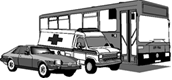 «Утверждаю»:Директор Муниципального унитарного предприятия автомобильного транспорта муниципального образования город Новый Уренгой    ___________/И.В. Косухин/«___» апреля 2024 г.ДОКУМЕНТАЦИЯОБ АУКЦИОНЕ В ЭЛЕКТРОННОЙ ФОРМЕ на право заключения договора поставки горюче-смазочных материалов и специальных жидкостей, для нужд МУПАТИнформационная картаАукцион в электронной форме (далее – аукцион в электронной форме) - это форма торгов, проведение которой обеспечивается оператором электронной площадки; информация о закупке сообщается Заказчиком путем размещения в ЕИС извещения о проведении аукциона в электронной форме, доступного неограниченному кругу лиц, с приложением документации о закупке и проекта договора; описание предмета закупки осуществляется с соблюдением требований ч. 6.1 ст. 3 Федерального закона от 18 июля 2011 года № 223-ФЗ «О закупках товаров, работ, услуг отдельными видами юридических лиц» (далее – Закон № 223-ФЗ). Победителем аукциона в электронной форме признается участник закупки, заявка которого соответствует требованиям, установленным документацией о закупке, и которое предложило наиболее низкую цену договора или в случае, если при проведении аукциона в электронной форме цена договора снижена до нуля и аукцион в электронной форме проводится на право заключить договор, наиболее высокую цену договора. Аукцион в электронной форме участниками которой являются любые лица, указанные в ч. 5 ст. 3 Закона № 223-ФЗ, в том числе субъекты малого и среднего предпринимательства и самозанятые проводится на электронной площадке по правилам и в порядке, установленным оператором электронной площадки, с учетом требований Положения о закупках товаров, работ, услуг. В случае, если регламентом электронной площадки установлены иные по сравнению с установленными Положением правила проведения закупки в электронной форме процедурного (технического) характера, приоритет будут иметь правила, содержащиеся в регламенте электронной площадки, при условии, что указанный регламент размещен в информационно-телекоммуникационной сети «Интернет» и доступен неограниченному кругу лиц. Документация о конкурентной закупке утверждается лицом уполномоченным на осуществление соответствующих обязанностей. Лицо, утвердившее документацию конкурентной о закупке, несет ответственность за сведения, содержащиеся в ней, за их соответствие Положению, Закону № 223-ФЗ.Документация о закупке должна содержать указание на применение иных правил проведения закупки в электронной форме процедурного (технического) характера, предусмотренных регламентом электронной площадки, а также обоснование их применения. При этом в любом случае не допускается осуществление закупки по правилам, противоречащим требованиям Закона № 223-ФЗ.Информационная картаАукцион в электронной форме (далее – аукцион в электронной форме) - это форма торгов, проведение которой обеспечивается оператором электронной площадки; информация о закупке сообщается Заказчиком путем размещения в ЕИС извещения о проведении аукциона в электронной форме, доступного неограниченному кругу лиц, с приложением документации о закупке и проекта договора; описание предмета закупки осуществляется с соблюдением требований ч. 6.1 ст. 3 Федерального закона от 18 июля 2011 года № 223-ФЗ «О закупках товаров, работ, услуг отдельными видами юридических лиц» (далее – Закон № 223-ФЗ). Победителем аукциона в электронной форме признается участник закупки, заявка которого соответствует требованиям, установленным документацией о закупке, и которое предложило наиболее низкую цену договора или в случае, если при проведении аукциона в электронной форме цена договора снижена до нуля и аукцион в электронной форме проводится на право заключить договор, наиболее высокую цену договора. Аукцион в электронной форме участниками которой являются любые лица, указанные в ч. 5 ст. 3 Закона № 223-ФЗ, в том числе субъекты малого и среднего предпринимательства и самозанятые проводится на электронной площадке по правилам и в порядке, установленным оператором электронной площадки, с учетом требований Положения о закупках товаров, работ, услуг. В случае, если регламентом электронной площадки установлены иные по сравнению с установленными Положением правила проведения закупки в электронной форме процедурного (технического) характера, приоритет будут иметь правила, содержащиеся в регламенте электронной площадки, при условии, что указанный регламент размещен в информационно-телекоммуникационной сети «Интернет» и доступен неограниченному кругу лиц. Документация о конкурентной закупке утверждается лицом уполномоченным на осуществление соответствующих обязанностей. Лицо, утвердившее документацию конкурентной о закупке, несет ответственность за сведения, содержащиеся в ней, за их соответствие Положению, Закону № 223-ФЗ.Документация о закупке должна содержать указание на применение иных правил проведения закупки в электронной форме процедурного (технического) характера, предусмотренных регламентом электронной площадки, а также обоснование их применения. При этом в любом случае не допускается осуществление закупки по правилам, противоречащим требованиям Закона № 223-ФЗ.Информационная картаАукцион в электронной форме (далее – аукцион в электронной форме) - это форма торгов, проведение которой обеспечивается оператором электронной площадки; информация о закупке сообщается Заказчиком путем размещения в ЕИС извещения о проведении аукциона в электронной форме, доступного неограниченному кругу лиц, с приложением документации о закупке и проекта договора; описание предмета закупки осуществляется с соблюдением требований ч. 6.1 ст. 3 Федерального закона от 18 июля 2011 года № 223-ФЗ «О закупках товаров, работ, услуг отдельными видами юридических лиц» (далее – Закон № 223-ФЗ). Победителем аукциона в электронной форме признается участник закупки, заявка которого соответствует требованиям, установленным документацией о закупке, и которое предложило наиболее низкую цену договора или в случае, если при проведении аукциона в электронной форме цена договора снижена до нуля и аукцион в электронной форме проводится на право заключить договор, наиболее высокую цену договора. Аукцион в электронной форме участниками которой являются любые лица, указанные в ч. 5 ст. 3 Закона № 223-ФЗ, в том числе субъекты малого и среднего предпринимательства и самозанятые проводится на электронной площадке по правилам и в порядке, установленным оператором электронной площадки, с учетом требований Положения о закупках товаров, работ, услуг. В случае, если регламентом электронной площадки установлены иные по сравнению с установленными Положением правила проведения закупки в электронной форме процедурного (технического) характера, приоритет будут иметь правила, содержащиеся в регламенте электронной площадки, при условии, что указанный регламент размещен в информационно-телекоммуникационной сети «Интернет» и доступен неограниченному кругу лиц. Документация о конкурентной закупке утверждается лицом уполномоченным на осуществление соответствующих обязанностей. Лицо, утвердившее документацию конкурентной о закупке, несет ответственность за сведения, содержащиеся в ней, за их соответствие Положению, Закону № 223-ФЗ.Документация о закупке должна содержать указание на применение иных правил проведения закупки в электронной форме процедурного (технического) характера, предусмотренных регламентом электронной площадки, а также обоснование их применения. При этом в любом случае не допускается осуществление закупки по правилам, противоречащим требованиям Закона № 223-ФЗ.Информационная картаАукцион в электронной форме (далее – аукцион в электронной форме) - это форма торгов, проведение которой обеспечивается оператором электронной площадки; информация о закупке сообщается Заказчиком путем размещения в ЕИС извещения о проведении аукциона в электронной форме, доступного неограниченному кругу лиц, с приложением документации о закупке и проекта договора; описание предмета закупки осуществляется с соблюдением требований ч. 6.1 ст. 3 Федерального закона от 18 июля 2011 года № 223-ФЗ «О закупках товаров, работ, услуг отдельными видами юридических лиц» (далее – Закон № 223-ФЗ). Победителем аукциона в электронной форме признается участник закупки, заявка которого соответствует требованиям, установленным документацией о закупке, и которое предложило наиболее низкую цену договора или в случае, если при проведении аукциона в электронной форме цена договора снижена до нуля и аукцион в электронной форме проводится на право заключить договор, наиболее высокую цену договора. Аукцион в электронной форме участниками которой являются любые лица, указанные в ч. 5 ст. 3 Закона № 223-ФЗ, в том числе субъекты малого и среднего предпринимательства и самозанятые проводится на электронной площадке по правилам и в порядке, установленным оператором электронной площадки, с учетом требований Положения о закупках товаров, работ, услуг. В случае, если регламентом электронной площадки установлены иные по сравнению с установленными Положением правила проведения закупки в электронной форме процедурного (технического) характера, приоритет будут иметь правила, содержащиеся в регламенте электронной площадки, при условии, что указанный регламент размещен в информационно-телекоммуникационной сети «Интернет» и доступен неограниченному кругу лиц. Документация о конкурентной закупке утверждается лицом уполномоченным на осуществление соответствующих обязанностей. Лицо, утвердившее документацию конкурентной о закупке, несет ответственность за сведения, содержащиеся в ней, за их соответствие Положению, Закону № 223-ФЗ.Документация о закупке должна содержать указание на применение иных правил проведения закупки в электронной форме процедурного (технического) характера, предусмотренных регламентом электронной площадки, а также обоснование их применения. При этом в любом случае не допускается осуществление закупки по правилам, противоречащим требованиям Закона № 223-ФЗ.Информационная картаАукцион в электронной форме (далее – аукцион в электронной форме) - это форма торгов, проведение которой обеспечивается оператором электронной площадки; информация о закупке сообщается Заказчиком путем размещения в ЕИС извещения о проведении аукциона в электронной форме, доступного неограниченному кругу лиц, с приложением документации о закупке и проекта договора; описание предмета закупки осуществляется с соблюдением требований ч. 6.1 ст. 3 Федерального закона от 18 июля 2011 года № 223-ФЗ «О закупках товаров, работ, услуг отдельными видами юридических лиц» (далее – Закон № 223-ФЗ). Победителем аукциона в электронной форме признается участник закупки, заявка которого соответствует требованиям, установленным документацией о закупке, и которое предложило наиболее низкую цену договора или в случае, если при проведении аукциона в электронной форме цена договора снижена до нуля и аукцион в электронной форме проводится на право заключить договор, наиболее высокую цену договора. Аукцион в электронной форме участниками которой являются любые лица, указанные в ч. 5 ст. 3 Закона № 223-ФЗ, в том числе субъекты малого и среднего предпринимательства и самозанятые проводится на электронной площадке по правилам и в порядке, установленным оператором электронной площадки, с учетом требований Положения о закупках товаров, работ, услуг. В случае, если регламентом электронной площадки установлены иные по сравнению с установленными Положением правила проведения закупки в электронной форме процедурного (технического) характера, приоритет будут иметь правила, содержащиеся в регламенте электронной площадки, при условии, что указанный регламент размещен в информационно-телекоммуникационной сети «Интернет» и доступен неограниченному кругу лиц. Документация о конкурентной закупке утверждается лицом уполномоченным на осуществление соответствующих обязанностей. Лицо, утвердившее документацию конкурентной о закупке, несет ответственность за сведения, содержащиеся в ней, за их соответствие Положению, Закону № 223-ФЗ.Документация о закупке должна содержать указание на применение иных правил проведения закупки в электронной форме процедурного (технического) характера, предусмотренных регламентом электронной площадки, а также обоснование их применения. При этом в любом случае не допускается осуществление закупки по правилам, противоречащим требованиям Закона № 223-ФЗ.1. Сведения о заказчике 1. Сведения о заказчике 1. Сведения о заказчике 1. Сведения о заказчике 1. Сведения о заказчике 1.1.Полное наименование ЗаказчикаПолное наименование ЗаказчикаПолное наименование ЗаказчикаМуниципальное унитарное предприятие автомобильного транспорта муниципального образования город Новый Уренгой1.1.1Сокращенное наименование ЗаказчикаСокращенное наименование ЗаказчикаСокращенное наименование ЗаказчикаМУПАТ1.2.Адрес места нахожденияАдрес места нахожденияАдрес места нахождения629307, Ямало-Ненецкий автономный округ, г. Новый Уренгой, пр-т Губкина, д. 61.3.Почтовый адресПочтовый адресПочтовый адрес629300, Ямало-Ненецкий автономный округ, город Новый Уренгой, пр-т Губкина, д. 10, а/я 11671.4.Адрес электронной почтыАдрес электронной почтыАдрес электронной почтыjo@mupat.ru.1.5.Контактный телефонКонтактный телефонКонтактный телефон+7(3494) 9395901.6.По вопросам проведения процедуры закупкиПо вопросам проведения процедуры закупкиПо вопросам проведения процедуры закупкиТехник по учету ГСМ Хыдывова Ирина Алексеевна, тел: +7(3494)93-95-87 (доб. 142);Ведущий специалист сектора закупок Балуева Юлия Владимировна, тел: +7(3494)93-95-87 (доб.1353)2. Сведения о закупке2. Сведения о закупке2. Сведения о закупке2. Сведения о закупке2. Сведения о закупке2.1.Способ закупкиСпособ закупкиСпособ закупкиАукцион в электронной форме, участниками которой являются любые лица, указанные в ч. 5 ст. 3 Закона № 223-ФЗ, в том числе субъекты малого и среднего предпринимательства и самозанятые2.2.Форма проведения Форма проведения Форма проведения Аукцион в электронной форме2.3.Наименование закупкиНаименование закупкиНаименование закупкиАукцион в электронной форме на право заключения договора поставки горюче-смазочных материалов и специальных жидкостей, для нужд МУПАТ 2.4. Начальная (максимальная) цена договора Начальная (максимальная) цена договора Начальная (максимальная) цена договораНачальная (максимальная) цена договора: 3 049 310 (три миллиона сорок девять тысяч триста десять) рублей 00 копеек.Метод обоснования начальной (максимальной) цены договора: метод сопоставимых рыночных цен (анализ рынка).Обоснование начальной (максимальной) цены представлено в виде отдельного электронного документа (приложение № 3 к документации об аукционе в электронной форме)2.5.Предмет договораПредмет договораПредмет договораПоставка горюче-смазочных материалов и специальных жидкостей, для нужд МУПАТ2.6.Количество товара (объем выполняемых работ, оказываемых услуг)Количество товара (объем выполняемых работ, оказываемых услуг)Количество товара (объем выполняемых работ, оказываемых услуг)Согласно техническому заданию (приложение №1 к документации о закупке)2.7.Требования к качеству товара (работам, услугам)Требования к качеству товара (работам, услугам)Требования к качеству товара (работам, услугам)Согласно техническому заданию (приложение №1 к документации о закупке)2.8. Технические, функциональные, эксплуатационные характеристики товара (работ, услуг)Технические, функциональные, эксплуатационные характеристики товара (работ, услуг)Технические, функциональные, эксплуатационные характеристики товара (работ, услуг)Согласно техническому заданию (приложение №1 к документации о закупке)2.9. Срок поставки товара, выполнения работ, оказания услугСрок поставки товара, выполнения работ, оказания услугСрок поставки товара, выполнения работ, оказания услугВ течении 20 (двадцати) календарных дней со дня подачи заявки заказчиком2.10. Место поставки товара, выполнения работ, оказания услугМесто поставки товара, выполнения работ, оказания услугМесто поставки товара, выполнения работ, оказания услугЯмало-Ненецкий автономный округ, город Новый Уренгой, пр-т Губкина, д. 102.11.Условия поставки товара, выполнения работ, оказания услугУсловия поставки товара, выполнения работ, оказания услугУсловия поставки товара, выполнения работ, оказания услугВ соответствии с проектом договора (приложение № 2 к документации о закупке)2.12.Форма, сроки и порядок оплаты товара, работ, услугФорма, сроки и порядок оплаты товара, работ, услугФорма, сроки и порядок оплаты товара, работ, услугЗаказчик производит оплату за фактически поставленный товар в течение 7 (семи) рабочих дней с даты подписания Заказчиком товарной накладной или УПД на основании счета-фактуры (для плательщиков НДС)2.13Порядок формирования цены договораПорядок формирования цены договораПорядок формирования цены договораЦена Договора включает в себя стоимость оказания услуг, стоимость товара, а также все налоги, сборы, обязательные платежи, страхование, уплату таможенных пошлин и прочие расходы в соответствии с условиями Договора или на иных основаниях.2.14.Информация о валюте, используемой для формирования цены договора и расчетов с поставщиками (подрядчиками, исполнителями)Информация о валюте, используемой для формирования цены договора и расчетов с поставщиками (подрядчиками, исполнителями)Информация о валюте, используемой для формирования цены договора и расчетов с поставщиками (подрядчиками, исполнителями)Рубль Российской Федерации2.15Порядок применения официального курса иностранной валюты к рублю Российской Федерации, установленного Центральным банком Российской Федерации и используемого при оплате договораПорядок применения официального курса иностранной валюты к рублю Российской Федерации, установленного Центральным банком Российской Федерации и используемого при оплате договораПорядок применения официального курса иностранной валюты к рублю Российской Федерации, установленного Центральным банком Российской Федерации и используемого при оплате договораНЕ ПРИМЕНЯЕТСЯ2.16.Требования к гарантии качества товара (работ, услуг)Требования к гарантии качества товара (работ, услуг)Требования к гарантии качества товара (работ, услуг)В соответствии с техническим заданием (приложение №1 к документации о закупке), проектом договора (приложение № 2 к документации о закупке)	3.Требования к потенциальным участникам закупкиТребования к потенциальным участникам закупкиТребования к потенциальным участникам закупкиУчастниками закупки является любое юридическое лицо или несколько юридических лиц, выступающих на стороне одного участника закупки, независимо от организационно-правовой формы, формы собственности, места нахождения и места происхождения капитала, за исключением юридического лица, являющегося иностранным агентом в соответствии с Федеральным законом от 14 июля 2022 года N 255-ФЗ "О контроле за деятельностью лиц, находящихся под иностранным влиянием", либо любое физическое лицо или несколько физических лиц, выступающих на стороне одного участника закупки, в том числе индивидуальный предприниматель или несколько индивидуальных предпринимателей, выступающих на стороне одного участника закупки, за исключением физического лица, являющегося иностранным агентом в соответствии с Федеральным законом от 14 июля 2022 года N 255-ФЗ "О контроле за деятельностью лиц, находящихся под иностранным влиянием".К участникам закупки предъявляются следующие обязательные требования:1) соответствие требованиям, устанавливаемым в соответствии с законодательством Российской Федерации к лицам, осуществляющим поставку товара, выполнение работы и оказание услуги, являющихся предметом закупки;2) непроведение ликвидации участника закупки - юридического лица и отсутствие решения арбитражного суда о признании участника закупки - юридического лица или индивидуального предпринимателя несостоятельным (банкротом) и об открытии конкурсного производства;3) неприостановление деятельности участника закупки в порядке, установленном Кодексом Российской Федерации об административных правонарушениях на дату подачи заявки на участие в закупке;4) отсутствие у участника закупки недоимки по налогам, сборам, задолженности по иным обязательным платежам в бюджеты бюджетной системы Российской Федерации (за исключением сумм, на которые предоставлены отсрочка, рассрочка, инвестиционный налоговый кредит в соответствии с законодательством Российской Федерации о налогах и сборах, которые реструктурированы в соответствии с законодательством Российской Федерации, по которым имеется вступившее в законную силу решение суда о признании обязанности заявителя по уплате этих сумм исполненной или которые признаны безнадежными к взысканию в соответствии с законодательством Российской Федерации о налогах и сборах) за прошедший календарный год, размер которых превышает двадцать процентов балансовой стоимости активов участника закупки, по данным бухгалтерской отчетности за последний отчетный период. Участник закупки считается соответствующим установленному требованию в случае, если им в установленном порядке подано заявление об обжаловании указанных недоимки, задолженности и решение по такому заявлению на дату рассмотрения заявки на участие в закупке не принято;5) отсутствие у участника закупки - физического лица либо у руководителя, членов коллегиального исполнительного органа, лица, исполняющего функции единоличного исполнительного органа, или главного бухгалтера юридического лица - участника закупки судимости за преступления в сфере экономики и (или) преступления, предусмотренные статьями 289, 290, 291, 291.1 Уголовного кодекса Российской Федерации (за исключением лиц, у которых такая судимость погашена или снята), а также неприменение в отношении указанных физических лиц наказания в виде лишения права занимать определенные должности или заниматься определенной деятельностью, которые связаны с поставкой товара, выполнением работы, оказанием услуги, являющихся объектом осуществляемой закупки, и административного наказания в виде дисквалификации;6) участник закупки - юридическое лицо, которое в течение двух лет до момента подачи заявки на участие в закупке не было привлечено к административной ответственности за совершение административного правонарушения, предусмотренного ст. 19.28 Кодекса Российской Федерации об административных правонарушениях;7) обладание участником закупки исключительными правами на результаты интеллектуальной деятельности, если в связи с исполнением договора Заказчик приобретает права на такие результаты, за исключением случаев заключения договоров на создание произведений литературы или искусства, исполнения, на финансирование проката или показа национального фильма;8) отсутствие между участником закупки и Заказчиком конфликта интересов, под которым понимаются случаи, при которых руководитель Заказчика, член закупочной комиссии состоят в браке с физическими лицами, являющимися выгодоприобретателями, единоличным исполнительным органом хозяйственного общества (директором, генеральным директором, управляющим, президентом и другими), членами коллегиального исполнительного органа хозяйственного общества, руководителем (директором, генеральным директором) учреждения или унитарного предприятия либо иными органами управления юридических лиц участников закупки, с физическими лицами, в том числе зарегистрированными в качестве индивидуального предпринимателя, - участниками закупки либо являются близкими родственниками (родственниками по прямой восходящей и нисходящей линии (родителями и детьми, дедушкой, бабушкой и внуками), полнородными и неполнородными (имеющими общих отца или мать) братьями и сестрами), усыновителями или усыновленными указанных физических лиц;Под выгодоприобретателями для целей настоящего подпункта понимаются физические лица, владеющие напрямую или косвенно (через юридическое лицо или через несколько юридических лиц) более чем десятью процентами голосующих акций хозяйственного общества либо долей, превышающей десять процентов в уставном капитале хозяйственного общества;9) участник закупки не является иностранным агентом;10) отсутствии информации об участнике закупки в реестре недобросовестных поставщиков, предусмотренном ст. 5 Закона № 223-ФЗ, и в реестре недобросовестных поставщиков, предусмотренном Законом № 44-ФЗ11) документы, подтверждающие соответствие участника закупки требованиям, установленным Заказчиком в документации о конкурентной закупке в соответствии с п.п. 1 п. 9.1, п. 9.2 и п. 9.3 (при наличии таких требований) Положения, а также декларацию о соответствии участника закупки требованиям, установленным в соответствии с п.п. 2 – 8 п. 9.1 Положения о закупке.В случае участия в закупке коллективного участника закупки требованиям, указанным в документации о закупке, должен соответствовать такой участник закупки в совокупности, а не отдельно взятое юридическое лицо, физическое лицо, в том числе индивидуальный предприниматель, выступающее в составе коллективного участника закупки, за исключением случаев, установленных действующим законодательством и настоящим положением.4. Требования к содержанию и составу заявки на участие в аукционе в электронной форме.Участник аукциона в электронной форме формирует заявку на участие в аукционе в электронной форме в соответствии с регламентом электронной площадки, определенной для проведения настоящего аукциона в электронной форме, требованиями Федерального закона № 223-ФЗ, Положения, а также требованиями настоящей документации об аукционе в электронной форме.При описании условий и предложений участником аукциона в электронной форме должны применяться общепринятые обозначения и наименования в соответствии с требованиями действующего законодательства Российской Федерации. Сведения, которые содержатся в заявке участника аукциона в электронной форме, не должны допускать двусмысленных толкований.Электронные документы, входящие в состав заявки должны иметь один из распространенных форматов документов: с расширением (*.doc), (*.docx), (*.xls), (*.xlsx), (*.txt), (*.pdf), (*.jpg), либо иным обеспечивающим отсутствие необходимости применения пользователями ЕИС программного обеспечения, которое требует заключения лицензионного или иного соглашения с правообладателем такого программного обеспечения, если оно предусматривает взимание платы.Документы, подписанные электронной подписью (далее – ЭП) участника аукциона в электронной форме, лица, имеющего право действовать от имени участника аукциона в электронной форме, признаются документами, подписанными собственноручной подписью участника аукциона в электронной форме, лица имеющего право действовать от имени участника, заверенные печатью организации.Наличие ЭП участника аукциона в электронной форме подтверждает, что документ отправлен от имени участника аукциона в электронной форме и является точной цифровой копией документа-оригинала. Файлы первой части заявки размещаются отдельно от файлов второй части заявки в соответствующих разделах на ЭТП.Допускается размещение в составе заявки документов, сохраненных в архивах, при этом размещение в составе заявки архивов, разделенных на несколько частей, открытие каждой из которых по отдельности невозможно, не допускается.Все файлы не должны иметь защиты от их открытия, изменения, копирования их содержимого или их печати. Все документы, входящие в состав заявки должны быть подписаны электронной подписью лица, имеющего право действовать от имени участника аукциона в электронной форме.Каждый потенциальный участник закупки вправе подать только одну заявку на участие.Заявка на участие в аукционе в электронной форме состоит из двух частей:4. Требования к содержанию и составу заявки на участие в аукционе в электронной форме.Участник аукциона в электронной форме формирует заявку на участие в аукционе в электронной форме в соответствии с регламентом электронной площадки, определенной для проведения настоящего аукциона в электронной форме, требованиями Федерального закона № 223-ФЗ, Положения, а также требованиями настоящей документации об аукционе в электронной форме.При описании условий и предложений участником аукциона в электронной форме должны применяться общепринятые обозначения и наименования в соответствии с требованиями действующего законодательства Российской Федерации. Сведения, которые содержатся в заявке участника аукциона в электронной форме, не должны допускать двусмысленных толкований.Электронные документы, входящие в состав заявки должны иметь один из распространенных форматов документов: с расширением (*.doc), (*.docx), (*.xls), (*.xlsx), (*.txt), (*.pdf), (*.jpg), либо иным обеспечивающим отсутствие необходимости применения пользователями ЕИС программного обеспечения, которое требует заключения лицензионного или иного соглашения с правообладателем такого программного обеспечения, если оно предусматривает взимание платы.Документы, подписанные электронной подписью (далее – ЭП) участника аукциона в электронной форме, лица, имеющего право действовать от имени участника аукциона в электронной форме, признаются документами, подписанными собственноручной подписью участника аукциона в электронной форме, лица имеющего право действовать от имени участника, заверенные печатью организации.Наличие ЭП участника аукциона в электронной форме подтверждает, что документ отправлен от имени участника аукциона в электронной форме и является точной цифровой копией документа-оригинала. Файлы первой части заявки размещаются отдельно от файлов второй части заявки в соответствующих разделах на ЭТП.Допускается размещение в составе заявки документов, сохраненных в архивах, при этом размещение в составе заявки архивов, разделенных на несколько частей, открытие каждой из которых по отдельности невозможно, не допускается.Все файлы не должны иметь защиты от их открытия, изменения, копирования их содержимого или их печати. Все документы, входящие в состав заявки должны быть подписаны электронной подписью лица, имеющего право действовать от имени участника аукциона в электронной форме.Каждый потенциальный участник закупки вправе подать только одну заявку на участие.Заявка на участие в аукционе в электронной форме состоит из двух частей:4. Требования к содержанию и составу заявки на участие в аукционе в электронной форме.Участник аукциона в электронной форме формирует заявку на участие в аукционе в электронной форме в соответствии с регламентом электронной площадки, определенной для проведения настоящего аукциона в электронной форме, требованиями Федерального закона № 223-ФЗ, Положения, а также требованиями настоящей документации об аукционе в электронной форме.При описании условий и предложений участником аукциона в электронной форме должны применяться общепринятые обозначения и наименования в соответствии с требованиями действующего законодательства Российской Федерации. Сведения, которые содержатся в заявке участника аукциона в электронной форме, не должны допускать двусмысленных толкований.Электронные документы, входящие в состав заявки должны иметь один из распространенных форматов документов: с расширением (*.doc), (*.docx), (*.xls), (*.xlsx), (*.txt), (*.pdf), (*.jpg), либо иным обеспечивающим отсутствие необходимости применения пользователями ЕИС программного обеспечения, которое требует заключения лицензионного или иного соглашения с правообладателем такого программного обеспечения, если оно предусматривает взимание платы.Документы, подписанные электронной подписью (далее – ЭП) участника аукциона в электронной форме, лица, имеющего право действовать от имени участника аукциона в электронной форме, признаются документами, подписанными собственноручной подписью участника аукциона в электронной форме, лица имеющего право действовать от имени участника, заверенные печатью организации.Наличие ЭП участника аукциона в электронной форме подтверждает, что документ отправлен от имени участника аукциона в электронной форме и является точной цифровой копией документа-оригинала. Файлы первой части заявки размещаются отдельно от файлов второй части заявки в соответствующих разделах на ЭТП.Допускается размещение в составе заявки документов, сохраненных в архивах, при этом размещение в составе заявки архивов, разделенных на несколько частей, открытие каждой из которых по отдельности невозможно, не допускается.Все файлы не должны иметь защиты от их открытия, изменения, копирования их содержимого или их печати. Все документы, входящие в состав заявки должны быть подписаны электронной подписью лица, имеющего право действовать от имени участника аукциона в электронной форме.Каждый потенциальный участник закупки вправе подать только одну заявку на участие.Заявка на участие в аукционе в электронной форме состоит из двух частей:4. Требования к содержанию и составу заявки на участие в аукционе в электронной форме.Участник аукциона в электронной форме формирует заявку на участие в аукционе в электронной форме в соответствии с регламентом электронной площадки, определенной для проведения настоящего аукциона в электронной форме, требованиями Федерального закона № 223-ФЗ, Положения, а также требованиями настоящей документации об аукционе в электронной форме.При описании условий и предложений участником аукциона в электронной форме должны применяться общепринятые обозначения и наименования в соответствии с требованиями действующего законодательства Российской Федерации. Сведения, которые содержатся в заявке участника аукциона в электронной форме, не должны допускать двусмысленных толкований.Электронные документы, входящие в состав заявки должны иметь один из распространенных форматов документов: с расширением (*.doc), (*.docx), (*.xls), (*.xlsx), (*.txt), (*.pdf), (*.jpg), либо иным обеспечивающим отсутствие необходимости применения пользователями ЕИС программного обеспечения, которое требует заключения лицензионного или иного соглашения с правообладателем такого программного обеспечения, если оно предусматривает взимание платы.Документы, подписанные электронной подписью (далее – ЭП) участника аукциона в электронной форме, лица, имеющего право действовать от имени участника аукциона в электронной форме, признаются документами, подписанными собственноручной подписью участника аукциона в электронной форме, лица имеющего право действовать от имени участника, заверенные печатью организации.Наличие ЭП участника аукциона в электронной форме подтверждает, что документ отправлен от имени участника аукциона в электронной форме и является точной цифровой копией документа-оригинала. Файлы первой части заявки размещаются отдельно от файлов второй части заявки в соответствующих разделах на ЭТП.Допускается размещение в составе заявки документов, сохраненных в архивах, при этом размещение в составе заявки архивов, разделенных на несколько частей, открытие каждой из которых по отдельности невозможно, не допускается.Все файлы не должны иметь защиты от их открытия, изменения, копирования их содержимого или их печати. Все документы, входящие в состав заявки должны быть подписаны электронной подписью лица, имеющего право действовать от имени участника аукциона в электронной форме.Каждый потенциальный участник закупки вправе подать только одну заявку на участие.Заявка на участие в аукционе в электронной форме состоит из двух частей:4. Требования к содержанию и составу заявки на участие в аукционе в электронной форме.Участник аукциона в электронной форме формирует заявку на участие в аукционе в электронной форме в соответствии с регламентом электронной площадки, определенной для проведения настоящего аукциона в электронной форме, требованиями Федерального закона № 223-ФЗ, Положения, а также требованиями настоящей документации об аукционе в электронной форме.При описании условий и предложений участником аукциона в электронной форме должны применяться общепринятые обозначения и наименования в соответствии с требованиями действующего законодательства Российской Федерации. Сведения, которые содержатся в заявке участника аукциона в электронной форме, не должны допускать двусмысленных толкований.Электронные документы, входящие в состав заявки должны иметь один из распространенных форматов документов: с расширением (*.doc), (*.docx), (*.xls), (*.xlsx), (*.txt), (*.pdf), (*.jpg), либо иным обеспечивающим отсутствие необходимости применения пользователями ЕИС программного обеспечения, которое требует заключения лицензионного или иного соглашения с правообладателем такого программного обеспечения, если оно предусматривает взимание платы.Документы, подписанные электронной подписью (далее – ЭП) участника аукциона в электронной форме, лица, имеющего право действовать от имени участника аукциона в электронной форме, признаются документами, подписанными собственноручной подписью участника аукциона в электронной форме, лица имеющего право действовать от имени участника, заверенные печатью организации.Наличие ЭП участника аукциона в электронной форме подтверждает, что документ отправлен от имени участника аукциона в электронной форме и является точной цифровой копией документа-оригинала. Файлы первой части заявки размещаются отдельно от файлов второй части заявки в соответствующих разделах на ЭТП.Допускается размещение в составе заявки документов, сохраненных в архивах, при этом размещение в составе заявки архивов, разделенных на несколько частей, открытие каждой из которых по отдельности невозможно, не допускается.Все файлы не должны иметь защиты от их открытия, изменения, копирования их содержимого или их печати. Все документы, входящие в состав заявки должны быть подписаны электронной подписью лица, имеющего право действовать от имени участника аукциона в электронной форме.Каждый потенциальный участник закупки вправе подать только одну заявку на участие.Заявка на участие в аукционе в электронной форме состоит из двух частей:4.1.Первая часть ЗАЯВКИ на участие в аукционе в электронной форме должна содержать предложение участника конкурентной закупки в отношении предмета такой закупки, в том числе следующую информацию: Первая часть ЗАЯВКИ на участие в аукционе в электронной форме должна содержать предложение участника конкурентной закупки в отношении предмета такой закупки, в том числе следующую информацию: Первая часть ЗАЯВКИ на участие в аукционе в электронной форме должна содержать предложение участника конкурентной закупки в отношении предмета такой закупки, в том числе следующую информацию: Первая часть ЗАЯВКИ на участие в аукционе в электронной форме должна содержать предложение участника конкурентной закупки в отношении предмета такой закупки, в том числе следующую информацию: 4.1.1) согласие участника закупки на поставку товара, выполнение работы или оказание услуги на условиях, предусмотренных извещением об осуществлении конкурентной закупки и (или) документацией о конкурентной закупке и не подлежащих изменению по результатам проведения закупочной процедуры (Форма 1 первой части Заявки);1) согласие участника закупки на поставку товара, выполнение работы или оказание услуги на условиях, предусмотренных извещением об осуществлении конкурентной закупки и (или) документацией о конкурентной закупке и не подлежащих изменению по результатам проведения закупочной процедуры (Форма 1 первой части Заявки);1) согласие участника закупки на поставку товара, выполнение работы или оказание услуги на условиях, предусмотренных извещением об осуществлении конкурентной закупки и (или) документацией о конкурентной закупке и не подлежащих изменению по результатам проведения закупочной процедуры (Форма 1 первой части Заявки);1) согласие участника закупки на поставку товара, выполнение работы или оказание услуги на условиях, предусмотренных извещением об осуществлении конкурентной закупки и (или) документацией о конкурентной закупке и не подлежащих изменению по результатам проведения закупочной процедуры (Форма 1 первой части Заявки);4.1.2) описание поставляемого товара, выполняемой работы, оказываемой услуги, которые являются предметом закупки в соответствии с требованиями документации о конкурентной закупке.При осуществлении закупки товара или закупки работы, услуги, для выполнения, оказания которых используется товар:а) конкретные показатели товара, соответствующие значениям, установленным извещением об осуществлении конкурентной закупки и (или) документацией о конкурентной закупке, указание на товарный знак (его словесное обозначение) (при наличии). Информация, предусмотренная настоящим подпунктом включается в заявку на участие в закупке в случае отсутствия в извещении об осуществлении конкурентной закупки и (или) документации о конкурентной закупке указания на товарный знак или в случае, если участник закупки предлагает товар, который обозначен товарным знаком, отличным от товарного знака, указанного в извещении об осуществлении конкурентной закупки и (или) документации о конкурентной закупке;б) наименование страны происхождения поставляемого товара. Отсутствие в заявке на участие в закупке указания (декларирования) страны происхождения товара не является основанием для отклонения заявки на участие в закупке. В случае, если при осуществлении закупки установлен приоритет товаров российского происхождения, работ, услуг, выполняемых, оказываемых российскими лицами, в соответствии с п.1 ч. 8 ст. 3 Закона № 223-ФЗ, такая заявка рассматривается как содержащая предложение о поставке иностранного товара.2) описание поставляемого товара, выполняемой работы, оказываемой услуги, которые являются предметом закупки в соответствии с требованиями документации о конкурентной закупке.При осуществлении закупки товара или закупки работы, услуги, для выполнения, оказания которых используется товар:а) конкретные показатели товара, соответствующие значениям, установленным извещением об осуществлении конкурентной закупки и (или) документацией о конкурентной закупке, указание на товарный знак (его словесное обозначение) (при наличии). Информация, предусмотренная настоящим подпунктом включается в заявку на участие в закупке в случае отсутствия в извещении об осуществлении конкурентной закупки и (или) документации о конкурентной закупке указания на товарный знак или в случае, если участник закупки предлагает товар, который обозначен товарным знаком, отличным от товарного знака, указанного в извещении об осуществлении конкурентной закупки и (или) документации о конкурентной закупке;б) наименование страны происхождения поставляемого товара. Отсутствие в заявке на участие в закупке указания (декларирования) страны происхождения товара не является основанием для отклонения заявки на участие в закупке. В случае, если при осуществлении закупки установлен приоритет товаров российского происхождения, работ, услуг, выполняемых, оказываемых российскими лицами, в соответствии с п.1 ч. 8 ст. 3 Закона № 223-ФЗ, такая заявка рассматривается как содержащая предложение о поставке иностранного товара.2) описание поставляемого товара, выполняемой работы, оказываемой услуги, которые являются предметом закупки в соответствии с требованиями документации о конкурентной закупке.При осуществлении закупки товара или закупки работы, услуги, для выполнения, оказания которых используется товар:а) конкретные показатели товара, соответствующие значениям, установленным извещением об осуществлении конкурентной закупки и (или) документацией о конкурентной закупке, указание на товарный знак (его словесное обозначение) (при наличии). Информация, предусмотренная настоящим подпунктом включается в заявку на участие в закупке в случае отсутствия в извещении об осуществлении конкурентной закупки и (или) документации о конкурентной закупке указания на товарный знак или в случае, если участник закупки предлагает товар, который обозначен товарным знаком, отличным от товарного знака, указанного в извещении об осуществлении конкурентной закупки и (или) документации о конкурентной закупке;б) наименование страны происхождения поставляемого товара. Отсутствие в заявке на участие в закупке указания (декларирования) страны происхождения товара не является основанием для отклонения заявки на участие в закупке. В случае, если при осуществлении закупки установлен приоритет товаров российского происхождения, работ, услуг, выполняемых, оказываемых российскими лицами, в соответствии с п.1 ч. 8 ст. 3 Закона № 223-ФЗ, такая заявка рассматривается как содержащая предложение о поставке иностранного товара.2) описание поставляемого товара, выполняемой работы, оказываемой услуги, которые являются предметом закупки в соответствии с требованиями документации о конкурентной закупке.При осуществлении закупки товара или закупки работы, услуги, для выполнения, оказания которых используется товар:а) конкретные показатели товара, соответствующие значениям, установленным извещением об осуществлении конкурентной закупки и (или) документацией о конкурентной закупке, указание на товарный знак (его словесное обозначение) (при наличии). Информация, предусмотренная настоящим подпунктом включается в заявку на участие в закупке в случае отсутствия в извещении об осуществлении конкурентной закупки и (или) документации о конкурентной закупке указания на товарный знак или в случае, если участник закупки предлагает товар, который обозначен товарным знаком, отличным от товарного знака, указанного в извещении об осуществлении конкурентной закупки и (или) документации о конкурентной закупке;б) наименование страны происхождения поставляемого товара. Отсутствие в заявке на участие в закупке указания (декларирования) страны происхождения товара не является основанием для отклонения заявки на участие в закупке. В случае, если при осуществлении закупки установлен приоритет товаров российского происхождения, работ, услуг, выполняемых, оказываемых российскими лицами, в соответствии с п.1 ч. 8 ст. 3 Закона № 223-ФЗ, такая заявка рассматривается как содержащая предложение о поставке иностранного товара.4.1.Первая часть заявки на участие в аукционе должна содержать предложение участника закупки в отношении предмета закупки.В случае содержания в первой части заявки на участие в аукционе в электронной форме сведений об участнике аукциона и (или) о ценовом предложении данная заявка подлежит отклонению.Заявка на участие в аукционе может содержать эскиз, рисунок, чертеж, фотографию, иное изображение товара, образец (пробу) товара, закупка которого осуществляется.Первая часть заявки на участие в аукционе должна содержать предложение участника закупки в отношении предмета закупки.В случае содержания в первой части заявки на участие в аукционе в электронной форме сведений об участнике аукциона и (или) о ценовом предложении данная заявка подлежит отклонению.Заявка на участие в аукционе может содержать эскиз, рисунок, чертеж, фотографию, иное изображение товара, образец (пробу) товара, закупка которого осуществляется.Первая часть заявки на участие в аукционе должна содержать предложение участника закупки в отношении предмета закупки.В случае содержания в первой части заявки на участие в аукционе в электронной форме сведений об участнике аукциона и (или) о ценовом предложении данная заявка подлежит отклонению.Заявка на участие в аукционе может содержать эскиз, рисунок, чертеж, фотографию, иное изображение товара, образец (пробу) товара, закупка которого осуществляется.Первая часть заявки на участие в аукционе должна содержать предложение участника закупки в отношении предмета закупки.В случае содержания в первой части заявки на участие в аукционе в электронной форме сведений об участнике аукциона и (или) о ценовом предложении данная заявка подлежит отклонению.Заявка на участие в аукционе может содержать эскиз, рисунок, чертеж, фотографию, иное изображение товара, образец (пробу) товара, закупка которого осуществляется.4.2.Вторая часть ЗАЯВКИ на участие в аукционе в электронной форме должна содержать следующую информацию:Вторая часть ЗАЯВКИ на участие в аукционе в электронной форме должна содержать следующую информацию:Вторая часть ЗАЯВКИ на участие в аукционе в электронной форме должна содержать следующую информацию:Вторая часть ЗАЯВКИ на участие в аукционе в электронной форме должна содержать следующую информацию:4.2.1) наименование, фирменное наименование (при наличии), место нахождения (для юридического лица), фамилию, имя, отчество (при наличии), паспортные данные, место жительства (для физического лица), почтовый адрес участника закупки, адрес электронной почты, номер контактного телефона, идентификационный номер налогоплательщика участника закупки или в соответствии с законодательством соответствующего иностранного государства аналог идентификационного номера налогоплательщика участника закупки (для иностранного лица), идентификационный номер налогоплательщика (при наличии) учредителей, членов коллегиального исполнительного органа, лица, исполняющего функции единоличного исполнительного органа участника закупки;1) наименование, фирменное наименование (при наличии), место нахождения (для юридического лица), фамилию, имя, отчество (при наличии), паспортные данные, место жительства (для физического лица), почтовый адрес участника закупки, адрес электронной почты, номер контактного телефона, идентификационный номер налогоплательщика участника закупки или в соответствии с законодательством соответствующего иностранного государства аналог идентификационного номера налогоплательщика участника закупки (для иностранного лица), идентификационный номер налогоплательщика (при наличии) учредителей, членов коллегиального исполнительного органа, лица, исполняющего функции единоличного исполнительного органа участника закупки;1) наименование, фирменное наименование (при наличии), место нахождения (для юридического лица), фамилию, имя, отчество (при наличии), паспортные данные, место жительства (для физического лица), почтовый адрес участника закупки, адрес электронной почты, номер контактного телефона, идентификационный номер налогоплательщика участника закупки или в соответствии с законодательством соответствующего иностранного государства аналог идентификационного номера налогоплательщика участника закупки (для иностранного лица), идентификационный номер налогоплательщика (при наличии) учредителей, членов коллегиального исполнительного органа, лица, исполняющего функции единоличного исполнительного органа участника закупки;1) наименование, фирменное наименование (при наличии), место нахождения (для юридического лица), фамилию, имя, отчество (при наличии), паспортные данные, место жительства (для физического лица), почтовый адрес участника закупки, адрес электронной почты, номер контактного телефона, идентификационный номер налогоплательщика участника закупки или в соответствии с законодательством соответствующего иностранного государства аналог идентификационного номера налогоплательщика участника закупки (для иностранного лица), идентификационный номер налогоплательщика (при наличии) учредителей, членов коллегиального исполнительного органа, лица, исполняющего функции единоличного исполнительного органа участника закупки;4.2.2) выписку из единого государственного реестра юридических лиц (для юридического лица), выписку из единого государственного реестра индивидуальных предпринимателей (для индивидуального предпринимателя), полученную не ранее чем за шесть месяцев до даты размещения в ЕИС извещения о проведении конкурентной закупки (полученную не ранее чем за шесть месяцев до дня получения приглашения об участии в конкурентной закупке), либо надлежащим образом заверенный перевод на русский язык документов о государственной регистрации юридического лица или физического лица в качестве индивидуального предпринимателя в соответствии с законодательством соответствующего государства (для иностранного лица) (за исключением конкурентных закупок в электронной форме, при условии наличия доступа к указанным документам и информации, обеспеченного оператором ЭП)2) выписку из единого государственного реестра юридических лиц (для юридического лица), выписку из единого государственного реестра индивидуальных предпринимателей (для индивидуального предпринимателя), полученную не ранее чем за шесть месяцев до даты размещения в ЕИС извещения о проведении конкурентной закупки (полученную не ранее чем за шесть месяцев до дня получения приглашения об участии в конкурентной закупке), либо надлежащим образом заверенный перевод на русский язык документов о государственной регистрации юридического лица или физического лица в качестве индивидуального предпринимателя в соответствии с законодательством соответствующего государства (для иностранного лица) (за исключением конкурентных закупок в электронной форме, при условии наличия доступа к указанным документам и информации, обеспеченного оператором ЭП)2) выписку из единого государственного реестра юридических лиц (для юридического лица), выписку из единого государственного реестра индивидуальных предпринимателей (для индивидуального предпринимателя), полученную не ранее чем за шесть месяцев до даты размещения в ЕИС извещения о проведении конкурентной закупки (полученную не ранее чем за шесть месяцев до дня получения приглашения об участии в конкурентной закупке), либо надлежащим образом заверенный перевод на русский язык документов о государственной регистрации юридического лица или физического лица в качестве индивидуального предпринимателя в соответствии с законодательством соответствующего государства (для иностранного лица) (за исключением конкурентных закупок в электронной форме, при условии наличия доступа к указанным документам и информации, обеспеченного оператором ЭП)2) выписку из единого государственного реестра юридических лиц (для юридического лица), выписку из единого государственного реестра индивидуальных предпринимателей (для индивидуального предпринимателя), полученную не ранее чем за шесть месяцев до даты размещения в ЕИС извещения о проведении конкурентной закупки (полученную не ранее чем за шесть месяцев до дня получения приглашения об участии в конкурентной закупке), либо надлежащим образом заверенный перевод на русский язык документов о государственной регистрации юридического лица или физического лица в качестве индивидуального предпринимателя в соответствии с законодательством соответствующего государства (для иностранного лица) (за исключением конкурентных закупок в электронной форме, при условии наличия доступа к указанным документам и информации, обеспеченного оператором ЭП)4.2.3)документ, подтверждающий полномочия лица на осуществление действий от имени участника закупки, а именно копия решения о назначении или об избрании на должность либо копия приказа о назначении физического лица на должность, в соответствии с которыми такое физическое лицо обладает правом действовать от имени участника закупки без доверенности (далее - руководитель).В случае если от имени участника закупки действует иное лицо, заявка на участие в закупке должна содержать также доверенность на осуществление действий от имени участника закупки, заверенную печатью участника закупки (при наличии) и подписанную руководителем участника закупки (для юридических лиц), уполномоченным лицом. В случае если указанная доверенность подписана лицом, уполномоченным руководителем участника закупки, заявка на участие в закупке должна содержать также документ, подтверждающий полномочия такого лица.В случае если участник закупки в порядке, предусмотренном законодательством Российской Федерации, осуществление полномочий своего единоличного исполнительного органа передал управляющей организации или индивидуальному предпринимателю (управляющему), в составе заявки на участие в закупке такой участник должен предоставить копию такого решения, а также копию договора о передаче полномочий (за исключением конкурентных закупок в электронной форме, при условии наличия доступа к указанным документам и информации, обеспеченного оператором ЭП);3)документ, подтверждающий полномочия лица на осуществление действий от имени участника закупки, а именно копия решения о назначении или об избрании на должность либо копия приказа о назначении физического лица на должность, в соответствии с которыми такое физическое лицо обладает правом действовать от имени участника закупки без доверенности (далее - руководитель).В случае если от имени участника закупки действует иное лицо, заявка на участие в закупке должна содержать также доверенность на осуществление действий от имени участника закупки, заверенную печатью участника закупки (при наличии) и подписанную руководителем участника закупки (для юридических лиц), уполномоченным лицом. В случае если указанная доверенность подписана лицом, уполномоченным руководителем участника закупки, заявка на участие в закупке должна содержать также документ, подтверждающий полномочия такого лица.В случае если участник закупки в порядке, предусмотренном законодательством Российской Федерации, осуществление полномочий своего единоличного исполнительного органа передал управляющей организации или индивидуальному предпринимателю (управляющему), в составе заявки на участие в закупке такой участник должен предоставить копию такого решения, а также копию договора о передаче полномочий (за исключением конкурентных закупок в электронной форме, при условии наличия доступа к указанным документам и информации, обеспеченного оператором ЭП);3)документ, подтверждающий полномочия лица на осуществление действий от имени участника закупки, а именно копия решения о назначении или об избрании на должность либо копия приказа о назначении физического лица на должность, в соответствии с которыми такое физическое лицо обладает правом действовать от имени участника закупки без доверенности (далее - руководитель).В случае если от имени участника закупки действует иное лицо, заявка на участие в закупке должна содержать также доверенность на осуществление действий от имени участника закупки, заверенную печатью участника закупки (при наличии) и подписанную руководителем участника закупки (для юридических лиц), уполномоченным лицом. В случае если указанная доверенность подписана лицом, уполномоченным руководителем участника закупки, заявка на участие в закупке должна содержать также документ, подтверждающий полномочия такого лица.В случае если участник закупки в порядке, предусмотренном законодательством Российской Федерации, осуществление полномочий своего единоличного исполнительного органа передал управляющей организации или индивидуальному предпринимателю (управляющему), в составе заявки на участие в закупке такой участник должен предоставить копию такого решения, а также копию договора о передаче полномочий (за исключением конкурентных закупок в электронной форме, при условии наличия доступа к указанным документам и информации, обеспеченного оператором ЭП);3)документ, подтверждающий полномочия лица на осуществление действий от имени участника закупки, а именно копия решения о назначении или об избрании на должность либо копия приказа о назначении физического лица на должность, в соответствии с которыми такое физическое лицо обладает правом действовать от имени участника закупки без доверенности (далее - руководитель).В случае если от имени участника закупки действует иное лицо, заявка на участие в закупке должна содержать также доверенность на осуществление действий от имени участника закупки, заверенную печатью участника закупки (при наличии) и подписанную руководителем участника закупки (для юридических лиц), уполномоченным лицом. В случае если указанная доверенность подписана лицом, уполномоченным руководителем участника закупки, заявка на участие в закупке должна содержать также документ, подтверждающий полномочия такого лица.В случае если участник закупки в порядке, предусмотренном законодательством Российской Федерации, осуществление полномочий своего единоличного исполнительного органа передал управляющей организации или индивидуальному предпринимателю (управляющему), в составе заявки на участие в закупке такой участник должен предоставить копию такого решения, а также копию договора о передаче полномочий (за исключением конкурентных закупок в электронной форме, при условии наличия доступа к указанным документам и информации, обеспеченного оператором ЭП);4.2.4) копии учредительных документов участника закупки (для юридических лиц) (за исключением конкурентных закупок в электронной форме, при условии наличия доступа к указанным документам и информации, обеспеченного оператором ЭП);4) копии учредительных документов участника закупки (для юридических лиц) (за исключением конкурентных закупок в электронной форме, при условии наличия доступа к указанным документам и информации, обеспеченного оператором ЭП);4) копии учредительных документов участника закупки (для юридических лиц) (за исключением конкурентных закупок в электронной форме, при условии наличия доступа к указанным документам и информации, обеспеченного оператором ЭП);4) копии учредительных документов участника закупки (для юридических лиц) (за исключением конкурентных закупок в электронной форме, при условии наличия доступа к указанным документам и информации, обеспеченного оператором ЭП);4.2.5) решение об одобрении или о совершении крупной сделки в случае, если требование о необходимости наличия такого решения для совершения крупной сделки установлено законодательством Российской Федерации, учредительными документами юридического лица и если для участника закупки товаров, работ, услуг, являющихся предметом договора, или внесение денежных средств в качестве обеспечения заявки на участие в закупке, обеспечения исполнения договора являются крупной сделкой (за исключением конкурентных закупок в электронной форме при условии наличия доступа к указанным документам и информации, обеспеченного оператором ЭП);5) решение об одобрении или о совершении крупной сделки в случае, если требование о необходимости наличия такого решения для совершения крупной сделки установлено законодательством Российской Федерации, учредительными документами юридического лица и если для участника закупки товаров, работ, услуг, являющихся предметом договора, или внесение денежных средств в качестве обеспечения заявки на участие в закупке, обеспечения исполнения договора являются крупной сделкой (за исключением конкурентных закупок в электронной форме при условии наличия доступа к указанным документам и информации, обеспеченного оператором ЭП);5) решение об одобрении или о совершении крупной сделки в случае, если требование о необходимости наличия такого решения для совершения крупной сделки установлено законодательством Российской Федерации, учредительными документами юридического лица и если для участника закупки товаров, работ, услуг, являющихся предметом договора, или внесение денежных средств в качестве обеспечения заявки на участие в закупке, обеспечения исполнения договора являются крупной сделкой (за исключением конкурентных закупок в электронной форме при условии наличия доступа к указанным документам и информации, обеспеченного оператором ЭП);5) решение об одобрении или о совершении крупной сделки в случае, если требование о необходимости наличия такого решения для совершения крупной сделки установлено законодательством Российской Федерации, учредительными документами юридического лица и если для участника закупки товаров, работ, услуг, являющихся предметом договора, или внесение денежных средств в качестве обеспечения заявки на участие в закупке, обеспечения исполнения договора являются крупной сделкой (за исключением конкурентных закупок в электронной форме при условии наличия доступа к указанным документам и информации, обеспеченного оператором ЭП);4.2.6) документы, подтверждающие соответствие товара, работы или услуги требованиям, установленным в соответствии с законодательством Российской Федерации и перечень которых определен документацией о закупке;6) документы, подтверждающие соответствие товара, работы или услуги требованиям, установленным в соответствии с законодательством Российской Федерации и перечень которых определен документацией о закупке;6) документы, подтверждающие соответствие товара, работы или услуги требованиям, установленным в соответствии с законодательством Российской Федерации и перечень которых определен документацией о закупке;6) документы, подтверждающие соответствие товара, работы или услуги требованиям, установленным в соответствии с законодательством Российской Федерации и перечень которых определен документацией о закупке;4.2.7) документы, подтверждающие внесение обеспечения заявки на участие в конкурентной закупке (платежное поручение, подтверждающее перечисление денежных средств в качестве обеспечения заявки на участие в такой закупке, или копия этого платежного поручения либо банковская / независимая гарантия, соответствующая требованиям законодательства), в случае, если Заказчиком установлено требование об обеспечении заявки на участие в конкурентной закупке (за исключением конкурентных закупок в электронной форме)7) документы, подтверждающие внесение обеспечения заявки на участие в конкурентной закупке (платежное поручение, подтверждающее перечисление денежных средств в качестве обеспечения заявки на участие в такой закупке, или копия этого платежного поручения либо банковская / независимая гарантия, соответствующая требованиям законодательства), в случае, если Заказчиком установлено требование об обеспечении заявки на участие в конкурентной закупке (за исключением конкурентных закупок в электронной форме)7) документы, подтверждающие внесение обеспечения заявки на участие в конкурентной закупке (платежное поручение, подтверждающее перечисление денежных средств в качестве обеспечения заявки на участие в такой закупке, или копия этого платежного поручения либо банковская / независимая гарантия, соответствующая требованиям законодательства), в случае, если Заказчиком установлено требование об обеспечении заявки на участие в конкурентной закупке (за исключением конкурентных закупок в электронной форме)7) документы, подтверждающие внесение обеспечения заявки на участие в конкурентной закупке (платежное поручение, подтверждающее перечисление денежных средств в качестве обеспечения заявки на участие в такой закупке, или копия этого платежного поручения либо банковская / независимая гарантия, соответствующая требованиям законодательства), в случае, если Заказчиком установлено требование об обеспечении заявки на участие в конкурентной закупке (за исключением конкурентных закупок в электронной форме)8) документы, подтверждающие соответствие участника закупки требованиям, установленным Заказчиком в документации о конкурентной закупке в соответствии с п.п. 1 п. 9.1, п. 9.2 и п. 9.3 (при наличии таких требований) Положения, а также декларацию о соответствии участника закупки требованиям, установленным в соответствии с п.п. 2 – 8 п. 9.1 Положения о закупах8) документы, подтверждающие соответствие участника закупки требованиям, установленным Заказчиком в документации о конкурентной закупке в соответствии с п.п. 1 п. 9.1, п. 9.2 и п. 9.3 (при наличии таких требований) Положения, а также декларацию о соответствии участника закупки требованиям, установленным в соответствии с п.п. 2 – 8 п. 9.1 Положения о закупах8) документы, подтверждающие соответствие участника закупки требованиям, установленным Заказчиком в документации о конкурентной закупке в соответствии с п.п. 1 п. 9.1, п. 9.2 и п. 9.3 (при наличии таких требований) Положения, а также декларацию о соответствии участника закупки требованиям, установленным в соответствии с п.п. 2 – 8 п. 9.1 Положения о закупах8) документы, подтверждающие соответствие участника закупки требованиям, установленным Заказчиком в документации о конкурентной закупке в соответствии с п.п. 1 п. 9.1, п. 9.2 и п. 9.3 (при наличии таких требований) Положения, а также декларацию о соответствии участника закупки требованиям, установленным в соответствии с п.п. 2 – 8 п. 9.1 Положения о закупахВ соответствии с требованиями постановления Правительства Российской Федерации от 16 сентября 2016 г. № 925 «О приоритете товаров российского происхождения, работ, услуг, выполняемых, оказываемых российскими лицами, по отношению к товарам, происходящим из иностранного государства, работам, услугам, выполняемым, оказываемым иностранными лицами» приоритет товаров российского происхождения, работ, услуг, выполняемых, оказываемых российскими лицами, при осуществлении закупок товаров, работ, услуг путем проведения конкурса, аукциона и иных способов закупки, за исключением закупки у единственного поставщика (исполнителя, подрядчика), по отношению к товарам, происходящим из иностранного государства, работам, услугам, выполняемым, оказываемым иностранными лицами установленВ соответствии с требованиями постановления Правительства Российской Федерации от 16 сентября 2016 г. № 925 «О приоритете товаров российского происхождения, работ, услуг, выполняемых, оказываемых российскими лицами, по отношению к товарам, происходящим из иностранного государства, работам, услугам, выполняемым, оказываемым иностранными лицами» приоритет товаров российского происхождения, работ, услуг, выполняемых, оказываемых российскими лицами, при осуществлении закупок товаров, работ, услуг путем проведения конкурса, аукциона и иных способов закупки, за исключением закупки у единственного поставщика (исполнителя, подрядчика), по отношению к товарам, происходящим из иностранного государства, работам, услугам, выполняемым, оказываемым иностранными лицами установленВ соответствии с требованиями постановления Правительства Российской Федерации от 16 сентября 2016 г. № 925 «О приоритете товаров российского происхождения, работ, услуг, выполняемых, оказываемых российскими лицами, по отношению к товарам, происходящим из иностранного государства, работам, услугам, выполняемым, оказываемым иностранными лицами» приоритет товаров российского происхождения, работ, услуг, выполняемых, оказываемых российскими лицами, при осуществлении закупок товаров, работ, услуг путем проведения конкурса, аукциона и иных способов закупки, за исключением закупки у единственного поставщика (исполнителя, подрядчика), по отношению к товарам, происходящим из иностранного государства, работам, услугам, выполняемым, оказываемым иностранными лицами установленВ соответствии с требованиями постановления Правительства Российской Федерации от 16 сентября 2016 г. № 925 «О приоритете товаров российского происхождения, работ, услуг, выполняемых, оказываемых российскими лицами, по отношению к товарам, происходящим из иностранного государства, работам, услугам, выполняемым, оказываемым иностранными лицами» приоритет товаров российского происхождения, работ, услуг, выполняемых, оказываемых российскими лицами, при осуществлении закупок товаров, работ, услуг путем проведения конкурса, аукциона и иных способов закупки, за исключением закупки у единственного поставщика (исполнителя, подрядчика), по отношению к товарам, происходящим из иностранного государства, работам, услугам, выполняемым, оказываемым иностранными лицами установленВ соответствии с требованиями постановления Правительства Российской Федерации от 16 сентября 2016 г. № 925 «О приоритете товаров российского происхождения, работ, услуг, выполняемых, оказываемых российскими лицами, по отношению к товарам, происходящим из иностранного государства, работам, услугам, выполняемым, оказываемым иностранными лицами» приоритет товаров российского происхождения, работ, услуг, выполняемых, оказываемых российскими лицами, при осуществлении закупок товаров, работ, услуг путем проведения конкурса, аукциона и иных способов закупки, за исключением закупки у единственного поставщика (исполнителя, подрядчика), по отношению к товарам, происходящим из иностранного государства, работам, услугам, выполняемым, оказываемым иностранными лицами установлен5. Порядок подачи заявокПорядок подачи Заявок на электронной торговой площадке определяется правилами и инструкциями Электронной торговой площадки ЭТП РЕГИОН https://torgi.etp-region.ruУчастник закупки вправе подать заявку на участие в любое время с момента размещения извещения о ее проведении до предусмотренных закупочной документацией даты и времени окончания срока подачи заявок на участие.Заявка на участие в закупке направляется участником оператору электронной площадки в форме электронных документов. Указанные электронные документы подаются одновременно.Непредставление необходимых документов в составе заявки, наличие в таких документах недостоверных сведений об участнике и (или) предмете закупки, несоответствие предоставленных документов требованиям настоящей закупочной документации является риском участника закупки, подавшего такую заявку, и может являться основанием для отказа в допуске участника закупки к участию в процедуре закупки. Участник закупки не допускается Закупочной комиссией к дальнейшему участию в закупке в случаях:-содержания в первой части заявки сведений о ценовом предложении участника;-содержания в первой части заявки сведений об участнике закупки;-непредставления соответствующих этапу закупки документов, или предоставления их с нарушением условий, указанных в настоящей закупочной документации; -несоответствия Спецификации технической части, технического предложения (технических характеристик продукции, технических условий продукции, сроков поставки товара/выполнения работ/оказания услуг) требованиям настоящей закупочной документации (если данные технические требования, условия, определены как обязательные);- несоответствие требованиям закупочной документации для данной закупки.5. Порядок подачи заявокПорядок подачи Заявок на электронной торговой площадке определяется правилами и инструкциями Электронной торговой площадки ЭТП РЕГИОН https://torgi.etp-region.ruУчастник закупки вправе подать заявку на участие в любое время с момента размещения извещения о ее проведении до предусмотренных закупочной документацией даты и времени окончания срока подачи заявок на участие.Заявка на участие в закупке направляется участником оператору электронной площадки в форме электронных документов. Указанные электронные документы подаются одновременно.Непредставление необходимых документов в составе заявки, наличие в таких документах недостоверных сведений об участнике и (или) предмете закупки, несоответствие предоставленных документов требованиям настоящей закупочной документации является риском участника закупки, подавшего такую заявку, и может являться основанием для отказа в допуске участника закупки к участию в процедуре закупки. Участник закупки не допускается Закупочной комиссией к дальнейшему участию в закупке в случаях:-содержания в первой части заявки сведений о ценовом предложении участника;-содержания в первой части заявки сведений об участнике закупки;-непредставления соответствующих этапу закупки документов, или предоставления их с нарушением условий, указанных в настоящей закупочной документации; -несоответствия Спецификации технической части, технического предложения (технических характеристик продукции, технических условий продукции, сроков поставки товара/выполнения работ/оказания услуг) требованиям настоящей закупочной документации (если данные технические требования, условия, определены как обязательные);- несоответствие требованиям закупочной документации для данной закупки.5. Порядок подачи заявокПорядок подачи Заявок на электронной торговой площадке определяется правилами и инструкциями Электронной торговой площадки ЭТП РЕГИОН https://torgi.etp-region.ruУчастник закупки вправе подать заявку на участие в любое время с момента размещения извещения о ее проведении до предусмотренных закупочной документацией даты и времени окончания срока подачи заявок на участие.Заявка на участие в закупке направляется участником оператору электронной площадки в форме электронных документов. Указанные электронные документы подаются одновременно.Непредставление необходимых документов в составе заявки, наличие в таких документах недостоверных сведений об участнике и (или) предмете закупки, несоответствие предоставленных документов требованиям настоящей закупочной документации является риском участника закупки, подавшего такую заявку, и может являться основанием для отказа в допуске участника закупки к участию в процедуре закупки. Участник закупки не допускается Закупочной комиссией к дальнейшему участию в закупке в случаях:-содержания в первой части заявки сведений о ценовом предложении участника;-содержания в первой части заявки сведений об участнике закупки;-непредставления соответствующих этапу закупки документов, или предоставления их с нарушением условий, указанных в настоящей закупочной документации; -несоответствия Спецификации технической части, технического предложения (технических характеристик продукции, технических условий продукции, сроков поставки товара/выполнения работ/оказания услуг) требованиям настоящей закупочной документации (если данные технические требования, условия, определены как обязательные);- несоответствие требованиям закупочной документации для данной закупки.5. Порядок подачи заявокПорядок подачи Заявок на электронной торговой площадке определяется правилами и инструкциями Электронной торговой площадки ЭТП РЕГИОН https://torgi.etp-region.ruУчастник закупки вправе подать заявку на участие в любое время с момента размещения извещения о ее проведении до предусмотренных закупочной документацией даты и времени окончания срока подачи заявок на участие.Заявка на участие в закупке направляется участником оператору электронной площадки в форме электронных документов. Указанные электронные документы подаются одновременно.Непредставление необходимых документов в составе заявки, наличие в таких документах недостоверных сведений об участнике и (или) предмете закупки, несоответствие предоставленных документов требованиям настоящей закупочной документации является риском участника закупки, подавшего такую заявку, и может являться основанием для отказа в допуске участника закупки к участию в процедуре закупки. Участник закупки не допускается Закупочной комиссией к дальнейшему участию в закупке в случаях:-содержания в первой части заявки сведений о ценовом предложении участника;-содержания в первой части заявки сведений об участнике закупки;-непредставления соответствующих этапу закупки документов, или предоставления их с нарушением условий, указанных в настоящей закупочной документации; -несоответствия Спецификации технической части, технического предложения (технических характеристик продукции, технических условий продукции, сроков поставки товара/выполнения работ/оказания услуг) требованиям настоящей закупочной документации (если данные технические требования, условия, определены как обязательные);- несоответствие требованиям закупочной документации для данной закупки.5. Порядок подачи заявокПорядок подачи Заявок на электронной торговой площадке определяется правилами и инструкциями Электронной торговой площадки ЭТП РЕГИОН https://torgi.etp-region.ruУчастник закупки вправе подать заявку на участие в любое время с момента размещения извещения о ее проведении до предусмотренных закупочной документацией даты и времени окончания срока подачи заявок на участие.Заявка на участие в закупке направляется участником оператору электронной площадки в форме электронных документов. Указанные электронные документы подаются одновременно.Непредставление необходимых документов в составе заявки, наличие в таких документах недостоверных сведений об участнике и (или) предмете закупки, несоответствие предоставленных документов требованиям настоящей закупочной документации является риском участника закупки, подавшего такую заявку, и может являться основанием для отказа в допуске участника закупки к участию в процедуре закупки. Участник закупки не допускается Закупочной комиссией к дальнейшему участию в закупке в случаях:-содержания в первой части заявки сведений о ценовом предложении участника;-содержания в первой части заявки сведений об участнике закупки;-непредставления соответствующих этапу закупки документов, или предоставления их с нарушением условий, указанных в настоящей закупочной документации; -несоответствия Спецификации технической части, технического предложения (технических характеристик продукции, технических условий продукции, сроков поставки товара/выполнения работ/оказания услуг) требованиям настоящей закупочной документации (если данные технические требования, условия, определены как обязательные);- несоответствие требованиям закупочной документации для данной закупки.6. Место, дата начала и дата окончания срока подачи заявок на участие и их рассмотрения6. Место, дата начала и дата окончания срока подачи заявок на участие и их рассмотрения6. Место, дата начала и дата окончания срока подачи заявок на участие и их рассмотрения6. Место, дата начала и дата окончания срока подачи заявок на участие и их рассмотрения6. Место, дата начала и дата окончания срока подачи заявок на участие и их рассмотрения6.1.6.1.Место, дата начала приема заявок Адрес электронной площадки в сети Интернет: ЭТП РЕГИОН https://torgi.etp-region.ru с момента публикации извещения на электронной площадкеАдрес электронной площадки в сети Интернет: ЭТП РЕГИОН https://torgi.etp-region.ru с момента публикации извещения на электронной площадке6.2.6.2.Место, дата и время окончания срока подачи заявок Адрес электронной площадки в сети Интернет: ЭТП РЕГИОН https://torgi.etp-region.ru Дата: 27.04.2024 г. в 08:00 (местное время заказчика)Адрес электронной площадки в сети Интернет: ЭТП РЕГИОН https://torgi.etp-region.ru Дата: 27.04.2024 г. в 08:00 (местное время заказчика)6.3.6.3.Место, дата рассмотрения первых частей заявок По месту нахождения Заказчика: 629307, Ямало-Ненецкий автономный округ, город Новый Уренгой, проспект Губкина, 6Дата: 27.04.2024 г.По месту нахождения Заказчика: 629307, Ямало-Ненецкий автономный округ, город Новый Уренгой, проспект Губкина, 6Дата: 27.04.2024 г.6.4.6.4.Место, дата и время проведения аукциона в электронной формеАдрес электронной площадки в сети Интернет: ЭТП РЕГИОН  https://torgi.etp-region.ru02.05.2024 г. в 10:00 (местное время заказчика)Адрес электронной площадки в сети Интернет: ЭТП РЕГИОН  https://torgi.etp-region.ru02.05.2024 г. в 10:00 (местное время заказчика)6.5.6.5.Место, дата рассмотрения вторых частей заявок и подведения итогов По месту нахождения Заказчика: 629307, Ямало-Ненецкий автономный округ, город Новый Уренгой, проспект Губкина, 6Дата: 03.05.2024 г.По месту нахождения Заказчика: 629307, Ямало-Ненецкий автономный округ, город Новый Уренгой, проспект Губкина, 6Дата: 03.05.2024 г.7. Внесение изменений в документацию о закупке.Разъяснение положений закупочной документации.7. Внесение изменений в документацию о закупке.Разъяснение положений закупочной документации.7. Внесение изменений в документацию о закупке.Разъяснение положений закупочной документации.7. Внесение изменений в документацию о закупке.Разъяснение положений закупочной документации.7. Внесение изменений в документацию о закупке.Разъяснение положений закупочной документации.7.1.Внесение изменений в извещениеВнесение изменений в извещениеВнесение изменений в извещениеЗаказчик до окончания срока подачи заявок вправе принять решение о внесении изменений в извещение о проведении аукциона в электронной форме, документацию о закупке. При этом может быть продлен срок окончания подачи заявок.Изменения, вносимые в извещение об осуществлении конкурентной закупки, документацию о конкурентной закупке, разъяснения положений документации о конкурентной закупке размещаются заказчиком в единой информационной системе, на официальном сайте, за исключением случаев, предусмотренных Федеральным законом № 223-ФЗ, не позднее чем в течение трех дней со дня принятия решения о внесении указанных изменений, предоставления указанных разъяснений. В случае внесения изменений в извещение об осуществлении конкурентной закупки, документацию о конкурентной закупке срок подачи заявок на участие в такой закупке должен быть продлен таким образом, чтобы с даты размещения в единой информационной системе указанных изменений до даты окончания срока подачи заявок на участие в такой закупке оставалось не менее половины срока подачи заявок на участие в такой закупке, установленного положением о закупке для данного способа закупки.7.2.Форма разъясненийФорма разъясненийФорма разъясненийРазъяснения размещаются Заказчиком в электронной форме на основании поступившего запроса о даче разъяснений положений извещения об осуществлении закупки и (или) документации о закупке посредством функционала ЭТП Адрес электронной площадки в сети Интернет: ЭТП РЕГИОН https://torgi.etp-region.ru7.3.Порядок разъясненийПорядок разъясненийПорядок разъясненийЛюбой потенциальный участник вправе направить запрос о разъяснении положений закупочной документации в письменной форме не позднее чем за 3 (три) рабочих дня до даты окончания срока подачи заявок (включительно) через функционал ЭТП.Ответ на запрос разъяснений (с указанием предмета запроса, но не его автора) - размещается в ЕИС в течение 3 (трех) дней со дня предоставления разъяснения положений закупочной документации.8. Обеспечение исполнения обязательств в связи с подачей заявок на участие8. Обеспечение исполнения обязательств в связи с подачей заявок на участие8. Обеспечение исполнения обязательств в связи с подачей заявок на участие8. Обеспечение исполнения обязательств в связи с подачей заявок на участие8. Обеспечение исполнения обязательств в связи с подачей заявок на участие8.1.Обеспечение заявкиОбеспечение заявкиОбеспечение заявкиНе устанавливается8.1.1.Способ обеспечения заявкиСпособ обеспечения заявкиСпособ обеспечения заявки-8.1.2.Банковские реквизиты для внесения обеспечения заявки Банковские реквизиты для внесения обеспечения заявки Банковские реквизиты для внесения обеспечения заявки -8.2.Обеспечение исполнения договораОбеспечение исполнения договораОбеспечение исполнения договораРазмер обеспечения исполнения договора составляет 5 % начальной (максимальной) цены договора, что составляет 152 465 (сто пятьдесят две тысячи четыреста шестьдесят пять) рублей 50 копеек.В случае если предложенная участником закупки цена Договора снижена на 25 и более процентов по отношению к начальной (максимальной) цене Договора, Договор заключается только после предоставления таким участником обеспечения исполнения Договора в размере, превышающем в полтора раза размер обеспечения исполнения Договора.   8.2.1.Способ обеспечения исполнения договораСпособ обеспечения исполнения договораСпособ обеспечения исполнения договораСпособ обеспечения исполнения Договора определяется Исполнителем самостоятельно. Обеспечение исполнения договора может предоставляться участником закупки по его выбору путем внесения денежных средств на счет, указанный Заказчиком в документации о конкурентной закупке (п. 8.2.2.), предоставлением банковской/независимой гарантии составленной по утвержденной законодательством типовой форме на условиях, определенных гражданским законодательством. Срок действия банковской/независимой гарантии, предоставленной в качестве обеспечения договора, должен превышать предусмотренный договором срок исполнения обязательств, которые должны быть обеспечены такой банковской/независимой гарантией не менее чем на один месяц, а в случае, если договором предусматривается поставка товара с последующей отсрочкой (рассрочкой) платежа Заказчика, срок действия банковской гарантии должен превышать срок поставки товара не менее чем на один месяц.В случае непредоставления победителем (единственным участником) конкурентной закупки, с которым заключается договор, обеспечения исполнения договора в срок, установленный для заключения договора, такой победитель (единственный участник) считается уклонившимся от заключения договора.8.2.2.Банковские реквизиты для внесения обеспечения исполнения договораБанковские реквизиты для внесения обеспечения исполнения договораБанковские реквизиты для внесения обеспечения исполнения договораМУНИЦИПАЛЬНОЕ УНИТАРНОЕ ПРЕДПРИЯТИЕ АВТОМОБИЛЬНОГО ТРАНСПОРТА МУНИЦИПАЛЬНОГО ОБРАЗОВАНИЯ ГОРОД НОВЫЙ УРЕНГОЙ (МУПАТ) Банк получателя: БАНК ГПБ (АО), г. Москва, БИК: 044525823, расчетный счет: 40702810400000073942, ИНН/КПП: 8904006963/890401001, к/с: 30101810200000000823, Назначение платежа: «______________» Номер закупки: __________9. Порядок рассмотрения, критерии оценки и сопоставления заявок9. Порядок рассмотрения, критерии оценки и сопоставления заявок9. Порядок рассмотрения, критерии оценки и сопоставления заявок9. Порядок рассмотрения, критерии оценки и сопоставления заявок9. Порядок рассмотрения, критерии оценки и сопоставления заявок9.1. Заявки участников принимаются в течение срока подачи заявок, установленного закупочной документацией.9.2. Участник вправе подать только одну заявку на участие в аукционе в электронной форме. В случае установления факта подачи одним участником закупки двух и более заявок на участие в аукционе в электронной форме, при условии, что поданные ранее этим участником заявки на участие в аукционе в электронной форме не отозваны, все заявки на участие в аукционе в электронной форме этого участника не рассматриваются.9.3. Участники, подавшие заявки, обязаны обеспечить конфиденциальность сведений, содержащихся в таких заявках. 9.4. Участник, подавший заявку, вправе изменить ее до окончания срока подачи заявок. Изменения, внесенные в заявку, считаются неотъемлемой ее частью. Изменения в заявку подаются в срок и в порядке, предусмотренные для подачи заявок. Внесение изменений в заявку после окончания срока подачи заявок не допускается. При этом при подаче участником закупки (новой) измененной заявки, предыдущая заявка такого участника должна быть отозвана.9.5. Участник, подавший заявку, вправе отозвать ее до окончания срока подачи заявок. Отзыв заявок после окончания срока подачи заявок не допускается.9.6. Заявка на участие в закупочной процедуре действует в течение срока, указанного в заявке участника (при этом, срок, указанный в заявке участника, не должен оканчиваться ранее срока окончания подачи заявок участниками, установленного закупочной документацией по закупке, в отношении которой подается заявка участником).9.7. Аукцион в электронной форме включает в себя порядок подачи его участниками предложений о цене договора с учетом следующих требований:1) «шаг аукциона» составляет от 0,5 процента до 5 процентов начальной (максимальной) цены договора;2) снижение текущего минимального предложения о цене договора осуществляется на величину в пределах «шага аукциона»;3) участник аукциона в электронной форме не вправе подать предложение о цене договора, равное ранее поданному этим участником предложению о цене договора или большее, чем оно, а также предложение о цене договора, равное нулю;4) участник аукциона в электронной форме не вправе подать предложение о цене договора, которое ниже, чем текущее минимальное предложение о цене договора, сниженное в пределах «шага аукциона»;5) участник аукциона в электронной форме не вправе подать предложение о цене договора, которое ниже, чем текущее минимальное предложение о цене договора в случае, если оно подано этим участником аукциона в электронной форме.9.8. В течение часа после размещения в ЕИС протокола сопоставления ценовых предложений оператор электронной площадки направляет Заказчику результаты осуществленного сопоставления ценовых предложений, информацию о ценовых предложениях каждого участника аукциона в электронной форме, вторые части заявок участников аукциона в электронной форме.9.9. Заявки на участие в аукционе в электронной форме и участники закупки, подавшие такие заявки, рассматриваются Закупочной комиссией на соответствие требованиям, установленным закупочной документацией:соответствие участника общим требованиям к участникам закупки;соответствие участника специальным требованиям к участникам закупки (если такие требования установлены закупочной документацией);соответствие товаров, работ, услуг, договорных условий, предлагаемых участником закупки, требованиям, установленным закупочной документацией;соответствие заявки участника требованиям закупочной документации;предоставление участником всех документов и сведений, предусмотренных закупочной документацией;достоверность документов и сведений, предоставленных в составе заявки участника.В закупочной документации может устанавливаться требование об антидемпинговых мерах, если такие требования предусмотрены Положением о закупке товаров, работ, услуг.9.12. На основании результатов рассмотрения заявок на участие в аукционе в электронной форме Закупочной комиссией принимается решение о соответствии заявки требованиям закупочной документации или об отклонении такой заявки.9.1. Заявки участников принимаются в течение срока подачи заявок, установленного закупочной документацией.9.2. Участник вправе подать только одну заявку на участие в аукционе в электронной форме. В случае установления факта подачи одним участником закупки двух и более заявок на участие в аукционе в электронной форме, при условии, что поданные ранее этим участником заявки на участие в аукционе в электронной форме не отозваны, все заявки на участие в аукционе в электронной форме этого участника не рассматриваются.9.3. Участники, подавшие заявки, обязаны обеспечить конфиденциальность сведений, содержащихся в таких заявках. 9.4. Участник, подавший заявку, вправе изменить ее до окончания срока подачи заявок. Изменения, внесенные в заявку, считаются неотъемлемой ее частью. Изменения в заявку подаются в срок и в порядке, предусмотренные для подачи заявок. Внесение изменений в заявку после окончания срока подачи заявок не допускается. При этом при подаче участником закупки (новой) измененной заявки, предыдущая заявка такого участника должна быть отозвана.9.5. Участник, подавший заявку, вправе отозвать ее до окончания срока подачи заявок. Отзыв заявок после окончания срока подачи заявок не допускается.9.6. Заявка на участие в закупочной процедуре действует в течение срока, указанного в заявке участника (при этом, срок, указанный в заявке участника, не должен оканчиваться ранее срока окончания подачи заявок участниками, установленного закупочной документацией по закупке, в отношении которой подается заявка участником).9.7. Аукцион в электронной форме включает в себя порядок подачи его участниками предложений о цене договора с учетом следующих требований:1) «шаг аукциона» составляет от 0,5 процента до 5 процентов начальной (максимальной) цены договора;2) снижение текущего минимального предложения о цене договора осуществляется на величину в пределах «шага аукциона»;3) участник аукциона в электронной форме не вправе подать предложение о цене договора, равное ранее поданному этим участником предложению о цене договора или большее, чем оно, а также предложение о цене договора, равное нулю;4) участник аукциона в электронной форме не вправе подать предложение о цене договора, которое ниже, чем текущее минимальное предложение о цене договора, сниженное в пределах «шага аукциона»;5) участник аукциона в электронной форме не вправе подать предложение о цене договора, которое ниже, чем текущее минимальное предложение о цене договора в случае, если оно подано этим участником аукциона в электронной форме.9.8. В течение часа после размещения в ЕИС протокола сопоставления ценовых предложений оператор электронной площадки направляет Заказчику результаты осуществленного сопоставления ценовых предложений, информацию о ценовых предложениях каждого участника аукциона в электронной форме, вторые части заявок участников аукциона в электронной форме.9.9. Заявки на участие в аукционе в электронной форме и участники закупки, подавшие такие заявки, рассматриваются Закупочной комиссией на соответствие требованиям, установленным закупочной документацией:соответствие участника общим требованиям к участникам закупки;соответствие участника специальным требованиям к участникам закупки (если такие требования установлены закупочной документацией);соответствие товаров, работ, услуг, договорных условий, предлагаемых участником закупки, требованиям, установленным закупочной документацией;соответствие заявки участника требованиям закупочной документации;предоставление участником всех документов и сведений, предусмотренных закупочной документацией;достоверность документов и сведений, предоставленных в составе заявки участника.В закупочной документации может устанавливаться требование об антидемпинговых мерах, если такие требования предусмотрены Положением о закупке товаров, работ, услуг.9.12. На основании результатов рассмотрения заявок на участие в аукционе в электронной форме Закупочной комиссией принимается решение о соответствии заявки требованиям закупочной документации или об отклонении такой заявки.9.1. Заявки участников принимаются в течение срока подачи заявок, установленного закупочной документацией.9.2. Участник вправе подать только одну заявку на участие в аукционе в электронной форме. В случае установления факта подачи одним участником закупки двух и более заявок на участие в аукционе в электронной форме, при условии, что поданные ранее этим участником заявки на участие в аукционе в электронной форме не отозваны, все заявки на участие в аукционе в электронной форме этого участника не рассматриваются.9.3. Участники, подавшие заявки, обязаны обеспечить конфиденциальность сведений, содержащихся в таких заявках. 9.4. Участник, подавший заявку, вправе изменить ее до окончания срока подачи заявок. Изменения, внесенные в заявку, считаются неотъемлемой ее частью. Изменения в заявку подаются в срок и в порядке, предусмотренные для подачи заявок. Внесение изменений в заявку после окончания срока подачи заявок не допускается. При этом при подаче участником закупки (новой) измененной заявки, предыдущая заявка такого участника должна быть отозвана.9.5. Участник, подавший заявку, вправе отозвать ее до окончания срока подачи заявок. Отзыв заявок после окончания срока подачи заявок не допускается.9.6. Заявка на участие в закупочной процедуре действует в течение срока, указанного в заявке участника (при этом, срок, указанный в заявке участника, не должен оканчиваться ранее срока окончания подачи заявок участниками, установленного закупочной документацией по закупке, в отношении которой подается заявка участником).9.7. Аукцион в электронной форме включает в себя порядок подачи его участниками предложений о цене договора с учетом следующих требований:1) «шаг аукциона» составляет от 0,5 процента до 5 процентов начальной (максимальной) цены договора;2) снижение текущего минимального предложения о цене договора осуществляется на величину в пределах «шага аукциона»;3) участник аукциона в электронной форме не вправе подать предложение о цене договора, равное ранее поданному этим участником предложению о цене договора или большее, чем оно, а также предложение о цене договора, равное нулю;4) участник аукциона в электронной форме не вправе подать предложение о цене договора, которое ниже, чем текущее минимальное предложение о цене договора, сниженное в пределах «шага аукциона»;5) участник аукциона в электронной форме не вправе подать предложение о цене договора, которое ниже, чем текущее минимальное предложение о цене договора в случае, если оно подано этим участником аукциона в электронной форме.9.8. В течение часа после размещения в ЕИС протокола сопоставления ценовых предложений оператор электронной площадки направляет Заказчику результаты осуществленного сопоставления ценовых предложений, информацию о ценовых предложениях каждого участника аукциона в электронной форме, вторые части заявок участников аукциона в электронной форме.9.9. Заявки на участие в аукционе в электронной форме и участники закупки, подавшие такие заявки, рассматриваются Закупочной комиссией на соответствие требованиям, установленным закупочной документацией:соответствие участника общим требованиям к участникам закупки;соответствие участника специальным требованиям к участникам закупки (если такие требования установлены закупочной документацией);соответствие товаров, работ, услуг, договорных условий, предлагаемых участником закупки, требованиям, установленным закупочной документацией;соответствие заявки участника требованиям закупочной документации;предоставление участником всех документов и сведений, предусмотренных закупочной документацией;достоверность документов и сведений, предоставленных в составе заявки участника.В закупочной документации может устанавливаться требование об антидемпинговых мерах, если такие требования предусмотрены Положением о закупке товаров, работ, услуг.9.12. На основании результатов рассмотрения заявок на участие в аукционе в электронной форме Закупочной комиссией принимается решение о соответствии заявки требованиям закупочной документации или об отклонении такой заявки.9.1. Заявки участников принимаются в течение срока подачи заявок, установленного закупочной документацией.9.2. Участник вправе подать только одну заявку на участие в аукционе в электронной форме. В случае установления факта подачи одним участником закупки двух и более заявок на участие в аукционе в электронной форме, при условии, что поданные ранее этим участником заявки на участие в аукционе в электронной форме не отозваны, все заявки на участие в аукционе в электронной форме этого участника не рассматриваются.9.3. Участники, подавшие заявки, обязаны обеспечить конфиденциальность сведений, содержащихся в таких заявках. 9.4. Участник, подавший заявку, вправе изменить ее до окончания срока подачи заявок. Изменения, внесенные в заявку, считаются неотъемлемой ее частью. Изменения в заявку подаются в срок и в порядке, предусмотренные для подачи заявок. Внесение изменений в заявку после окончания срока подачи заявок не допускается. При этом при подаче участником закупки (новой) измененной заявки, предыдущая заявка такого участника должна быть отозвана.9.5. Участник, подавший заявку, вправе отозвать ее до окончания срока подачи заявок. Отзыв заявок после окончания срока подачи заявок не допускается.9.6. Заявка на участие в закупочной процедуре действует в течение срока, указанного в заявке участника (при этом, срок, указанный в заявке участника, не должен оканчиваться ранее срока окончания подачи заявок участниками, установленного закупочной документацией по закупке, в отношении которой подается заявка участником).9.7. Аукцион в электронной форме включает в себя порядок подачи его участниками предложений о цене договора с учетом следующих требований:1) «шаг аукциона» составляет от 0,5 процента до 5 процентов начальной (максимальной) цены договора;2) снижение текущего минимального предложения о цене договора осуществляется на величину в пределах «шага аукциона»;3) участник аукциона в электронной форме не вправе подать предложение о цене договора, равное ранее поданному этим участником предложению о цене договора или большее, чем оно, а также предложение о цене договора, равное нулю;4) участник аукциона в электронной форме не вправе подать предложение о цене договора, которое ниже, чем текущее минимальное предложение о цене договора, сниженное в пределах «шага аукциона»;5) участник аукциона в электронной форме не вправе подать предложение о цене договора, которое ниже, чем текущее минимальное предложение о цене договора в случае, если оно подано этим участником аукциона в электронной форме.9.8. В течение часа после размещения в ЕИС протокола сопоставления ценовых предложений оператор электронной площадки направляет Заказчику результаты осуществленного сопоставления ценовых предложений, информацию о ценовых предложениях каждого участника аукциона в электронной форме, вторые части заявок участников аукциона в электронной форме.9.9. Заявки на участие в аукционе в электронной форме и участники закупки, подавшие такие заявки, рассматриваются Закупочной комиссией на соответствие требованиям, установленным закупочной документацией:соответствие участника общим требованиям к участникам закупки;соответствие участника специальным требованиям к участникам закупки (если такие требования установлены закупочной документацией);соответствие товаров, работ, услуг, договорных условий, предлагаемых участником закупки, требованиям, установленным закупочной документацией;соответствие заявки участника требованиям закупочной документации;предоставление участником всех документов и сведений, предусмотренных закупочной документацией;достоверность документов и сведений, предоставленных в составе заявки участника.В закупочной документации может устанавливаться требование об антидемпинговых мерах, если такие требования предусмотрены Положением о закупке товаров, работ, услуг.9.12. На основании результатов рассмотрения заявок на участие в аукционе в электронной форме Закупочной комиссией принимается решение о соответствии заявки требованиям закупочной документации или об отклонении такой заявки.9.1. Заявки участников принимаются в течение срока подачи заявок, установленного закупочной документацией.9.2. Участник вправе подать только одну заявку на участие в аукционе в электронной форме. В случае установления факта подачи одним участником закупки двух и более заявок на участие в аукционе в электронной форме, при условии, что поданные ранее этим участником заявки на участие в аукционе в электронной форме не отозваны, все заявки на участие в аукционе в электронной форме этого участника не рассматриваются.9.3. Участники, подавшие заявки, обязаны обеспечить конфиденциальность сведений, содержащихся в таких заявках. 9.4. Участник, подавший заявку, вправе изменить ее до окончания срока подачи заявок. Изменения, внесенные в заявку, считаются неотъемлемой ее частью. Изменения в заявку подаются в срок и в порядке, предусмотренные для подачи заявок. Внесение изменений в заявку после окончания срока подачи заявок не допускается. При этом при подаче участником закупки (новой) измененной заявки, предыдущая заявка такого участника должна быть отозвана.9.5. Участник, подавший заявку, вправе отозвать ее до окончания срока подачи заявок. Отзыв заявок после окончания срока подачи заявок не допускается.9.6. Заявка на участие в закупочной процедуре действует в течение срока, указанного в заявке участника (при этом, срок, указанный в заявке участника, не должен оканчиваться ранее срока окончания подачи заявок участниками, установленного закупочной документацией по закупке, в отношении которой подается заявка участником).9.7. Аукцион в электронной форме включает в себя порядок подачи его участниками предложений о цене договора с учетом следующих требований:1) «шаг аукциона» составляет от 0,5 процента до 5 процентов начальной (максимальной) цены договора;2) снижение текущего минимального предложения о цене договора осуществляется на величину в пределах «шага аукциона»;3) участник аукциона в электронной форме не вправе подать предложение о цене договора, равное ранее поданному этим участником предложению о цене договора или большее, чем оно, а также предложение о цене договора, равное нулю;4) участник аукциона в электронной форме не вправе подать предложение о цене договора, которое ниже, чем текущее минимальное предложение о цене договора, сниженное в пределах «шага аукциона»;5) участник аукциона в электронной форме не вправе подать предложение о цене договора, которое ниже, чем текущее минимальное предложение о цене договора в случае, если оно подано этим участником аукциона в электронной форме.9.8. В течение часа после размещения в ЕИС протокола сопоставления ценовых предложений оператор электронной площадки направляет Заказчику результаты осуществленного сопоставления ценовых предложений, информацию о ценовых предложениях каждого участника аукциона в электронной форме, вторые части заявок участников аукциона в электронной форме.9.9. Заявки на участие в аукционе в электронной форме и участники закупки, подавшие такие заявки, рассматриваются Закупочной комиссией на соответствие требованиям, установленным закупочной документацией:соответствие участника общим требованиям к участникам закупки;соответствие участника специальным требованиям к участникам закупки (если такие требования установлены закупочной документацией);соответствие товаров, работ, услуг, договорных условий, предлагаемых участником закупки, требованиям, установленным закупочной документацией;соответствие заявки участника требованиям закупочной документации;предоставление участником всех документов и сведений, предусмотренных закупочной документацией;достоверность документов и сведений, предоставленных в составе заявки участника.В закупочной документации может устанавливаться требование об антидемпинговых мерах, если такие требования предусмотрены Положением о закупке товаров, работ, услуг.9.12. На основании результатов рассмотрения заявок на участие в аукционе в электронной форме Закупочной комиссией принимается решение о соответствии заявки требованиям закупочной документации или об отклонении такой заявки.10. Завершение процедуры закупки10. Завершение процедуры закупки10. Завершение процедуры закупки10. Завершение процедуры закупки10. Завершение процедуры закупки10.1.Рассмотрение заявок (первых, вторых частей), подведение итогов аукциона в электронной форме Рассмотрение заявок (первых, вторых частей), подведение итогов аукциона в электронной форме Рассмотрение заявок (первых, вторых частей), подведение итогов аукциона в электронной форме По итогам рассмотрения первых частей заявок на участие в аукционе в электронной форме заказчик направляет оператору электронной площадки протокол, указанный в части 13 статьи 3.2 Закона № 223-ФЗ. В течение часа с момента получения указанного протокола оператор электронной площадки размещает его в единой информационной системе.Оператор электронной площадки в следующем порядке направляет заказчику вторые части заявок на участие в аукционе в электронной форме сроки, установленные документацией о закупке.Комиссия по осуществлению закупок на основании результатов рассмотрения заявок на участие в аукционе в электронной форме присваивает каждой заявке порядковый номер в порядке уменьшения степени выгодности содержащихся в них условий исполнения договора, наименьшему ценовому предложению, присваивается первый номер. В случае, если в нескольких таких заявках содержатся одинаковые ценовые предложения, меньший порядковый номер присваивается заявке, которая поступила ранее других таких заявок.10.2.Срок отказа от проведения закупочной процедурыСрок отказа от проведения закупочной процедурыСрок отказа от проведения закупочной процедурыЗаказчик вправе отменить аукцион в электронной форме до наступления даты и времени окончания срока подачи заявок на участие в аукционе в электронной форме. Решение об отмене аукциона в электронной форме размещается в ЕИС в день принятия этого решения.По истечении срока отмены конкурентной закупки и до заключения договора заказчик вправе отменить определение поставщика (исполнителя, подрядчика) только в случае возникновения обстоятельств непреодолимой силы в соответствии с гражданским законодательством Российской Федерации.10.3.Условия заключения договораУсловия заключения договораУсловия заключения договораДоговор заключается на условиях, указанных в извещении о проведении конкурентной закупки в электронной форме, документации о такой конкурентной закупке, заявке победителя конкурентной закупки в электронной форме по цене, предложенной таким победителемДоговор заключается только после предоставления участником закупки обеспечения исполнения договора в соответствии с требованиями Заказчика, установленными в извещении об осуществлении конкурентной закупки, документации о конкурентной закупке, п. 20.4 Положения о закупке МУПАТ.Договор по результатам конкурентной закупки заключается с использованием программно-аппаратных средств электронной площадки и должен быть подписан электронной подписью лица, имеющего право действовать от имени соответственно участника такой конкурентной закупки, заказчика. В случае наличия разногласий по проекту договора, направленному заказчиком, участник такой закупки составляет протокол разногласий с указанием замечаний к положениям проекта договора, не соответствующим документации о конкурентной закупке и своей заявке, с указанием соответствующих положений данных документов. Протокол разногласий направляется заказчику с использованием программно-аппаратных средств электронной площадки. Заказчик рассматривает протокол разногласий и направляет участнику такой закупки, доработанный проект договора либо повторно направляет проект договора с указанием в отдельном документе причин отказа учесть полностью или частично содержащиеся в протоколе разногласий замечания.10.4.Срок заключения договораСрок заключения договораСрок заключения договораВ соответствии с главой 20 Положения о закупках Заказчика.10.5.Обязанность участника отслеживать информацию о закупкеОбязанность участника отслеживать информацию о закупкеОбязанность участника отслеживать информацию о закупкеУчастники должны самостоятельно отслеживать опубликованные на официальном сайте разъяснения и изменения документации, информацию о принятых в ходе закупки решениях, сформированных в формате протоколов.10.6.Возможность заказчика изменить условия договораВозможность заказчика изменить условия договораВозможность заказчика изменить условия договораИзменение существенных условий договора при его исполнении не допускается, за исключением их изменения по соглашению сторон в следующих случаях:1) если возможность изменения условий договора была предусмотрена документацией о конкурентной закупке и договором, а в случае осуществления закупки у единственного поставщика (подрядчика, исполнителя) договором:а) при снижении цены договора без изменения предусмотренных договором количества товара, объема работы или услуги, качества поставляемого товара, выполняемой работы, оказываемой услуги и иных условий договора;б) если по предложению Заказчика увеличиваются предусмотренные договором количество товара, объем работы или услуги не более чем на десять процентов или уменьшаются предусмотренные договором количество поставляемого товара, объем выполняемой работы или оказываемой услуги не более чем на десять процентов.При этом по соглашению сторон допускается изменение цены договора пропорционально дополнительному количеству товара, дополнительному объему работы или услуги исходя из установленной в договоре цены единицы товара, работы или услуги, но не более чем на десять процентов цены договора. При уменьшении предусмотренных договором количества товара, объема работы или услуги стороны договора обязаны уменьшить цену договора исходя из цены единицы товара, работы или услуги. Цена единицы дополнительно поставляемого товара или цена единицы товара при уменьшении предусмотренного договором количества поставляемого товара должна определяться как частное от деления первоначальной цены договора на предусмотренное в договоре количество такого товара;2) изменение в соответствии с законодательством Российской Федерации регулируемых цен (тарифов) на товары, работы, услуги;3) поставка товара выполнение работы или оказание услуги, качество, эксплуатационные, технические и функциональные характеристики (потребительские свойства) которых являются улучшенными по сравнению с качеством и соответствующими техническими и функциональными характеристиками, указанными в договоре. В этом случае соответствующие изменения должны быть внесены Заказчиком в реестр договоров, заключенных Заказчиком;4) увеличение количества поставляемого товара на сумму, не превышающую разницы между ценой договора, предложенной участником закупки с которым заключен договор, и начальной (максимальной) ценой договора. При этом цена единицы товара не должна превышать цену единицы товара, определяемую как частное от деления цены договора, указанной в заявке участника, на количество товара, указанное в документации о конкурентной закупке.5) если при исполнении такого договора возникли независящие от сторон договора обстоятельства, влекущие невозможность его исполнения. Предусмотренное настоящим подпунктом изменение осуществляется на основании решения учредителя заказчика.6) в случае заключения контракта с единственным поставщиком (подрядчиком, исполнителем) в соответствии с пп. 1, 6, 17, 18, 22, 24, 30, 34 п. 18.1 Положения о закупке МУПАТ.10.7.Последствия уклонения участника от заключения договораПоследствия уклонения участника от заключения договораПоследствия уклонения участника от заключения договораПобедитель закупки признан уклонившимся от заключения договора в следующих случаях:1. Не представил подписанный договор (отказался от заключения договора) в редакции Заказчика в срок, установленный документацией (извещением) о закупке. 2. Не предоставил обеспечение исполнения договора в срок, установленный документацией (извещением) о закупке, или предоставил с нарушением условий, указанных в документации (извещении) о закупке, – если требование о предоставлении такого обеспечения было предусмотрено документацией о закупке, извещением об аукционе в электронной форме и проектом договора.3. Не внес денежные средства в размере предложенной участником закупки цены за право заключения договора (если при проведении аукциона в электронной форме цена договора снижена до нуля и аукцион в электронной форме проводился на право заключить договор).В случае признания Участника закупки уклонившимся от заключения договора, внесенное обеспечение заявки такому участнику закупки не возвращается.В случае, когда победитель закупки, признан уклонившимся от заключения договора или отказался от заключения договора, Заказчик вправе предложить заключить договор с участником аукциона в электронной форме, заявке которого присвоен второй номер.№пп.Наименование товаров (работ, услуг)Конкретные показатели, соответствующие значениям, установленным документацией о таком аукционе, и указание на товарный знак (его словесное обозначение) (при наличии), знак обслуживания (при наличии), фирменное наименование (при наличии), патенты (при наличии), полезные модели (при наличии), промышленные образцы (при наличии) Ед. изм.Кол-воНаименование страны происхождения товара1.НЕ ПРИМЕНЯЕТСЯ№ п/пСведения об участнике закупкиСведения об участнике закупки1Полное наименование организации и ее организационно-правовая форма (для юридического лица)/ Ф.И.О.  участника размещения заявки (для физического лица)1Сокращенное наименование организации2Предыдущие полные и сокращенные наименования организации с указанием даты переименования и подтверждением правопреемственности.3Регистрационные данные: дата, место и орган регистрации физического лица в качестве индивидуального предпринимателя (на основании Свидетельства о государственной регистрации)3Учредители (перечислить наименования и организационно-правовую форму всех учредителей, чья доля в уставном капитале превышает 10%) и доля их участия (для акционерных обществ – выписка из реестра акционеров отдельным документом)(на основании Учредительных документов установленной формы (устав, положение, учредительный договор) (для юридических лиц)3Срок деятельности  3Размер уставного капитала (для юридических лиц)ИННКППОГРН (для юридического лица)ОГРНИП (для ИП)ОКПООКТМООКДПОКВЭД4Местонахождение (для юридического лица)/сведения о месте жительства (для физического лица)5Почтовый адрес участника6Номер телефона с кодом Участника6Номер факса с кодом Участника6Адрес электронной почты Участника ( для приема заявок и иной документации)6Адрес страницы в Интернете7Руководитель (должность, фамилия, имя, отчество, телефон)8Главный бухгалтер(фамилия, имя, отчество, телефон)9Контактное лицо(фамилия, имя, отчество, телефон)10Система налогообложения10Реквизиты уведомления о постановке на учет в ИФНС10Применение ставки НДС 10% (с приложением документов, подтверждающих право на применение пониженной ставки НДС)10Применение освобождения от НДС10Основные виды деятельности10Лицензируемые виды деятельности10Номера лицензий, сроки их действия, наименование территорий на которых действуют лицензии11Банковские реквизиты (может быть несколько):Наименование обслуживающего банка11Адрес обслуживаемого банка11Расчетный счет11Корреспондентский счет11Код БИК12Перечень должностных лиц, уполномоченных подписывать счет-фактуры13Согласие участника размещения заказа исполнить условия договора, указанные в документации о закупке